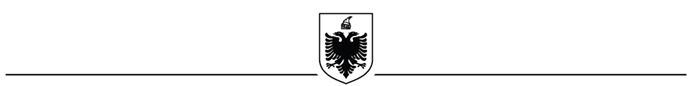 REPUBLIC OF ALBANIAPUBLIC PROCUREMENT AGENCYSTANDARD PROCEDURE DOCUMENTS "PURCHASE AND DISTRIBUTION OF UNIFORMS AND SHOES OF THE STATE POLICE"RESTRICTED PROCEDURE - GOODS Framework agreement with 1 economic operator, where all conditions are setI. CONTRACT NOTICESection 1. Contracting Authority1.1	Emri dhe adresa e autoritetit kontraktorName:	  			Central Purchasing AgencyAddress:	   		Skanderbeg Square No.3, Ministry of Interior, Tirana, Albania. Tel/Fax:    			++355 42 256 796E-mail	    			Flutura.Cekrezi@mb.gov.alWebsite            			www.abp.gov.alResponsible person:		Mrs. Flutura ÇEKREZI1.2	Type of contracting authority:1.3	Contract under a special agreement between Albanian and another stateSection 2.  Object of the contract2.1 Reference number of procedure: REF-31606-07-25-2019Type of “Public Contracts for Goods”  2.3 Contract based on Framework Agreement2. 4            Type of Framework AgreementWith one Economic Operator                     XWith several Economic Operators              All terms are defined                               Yes X   No In the Framework Agreement with 1 Economic Operator, when all conditions are specified, provide reasons for selecting this type of Framework Agreement:2.5 Number of economic operators with which the Framework Agreement will conclude: 1 (one) (Please define the maximum number of economic operators with whom the Framework Agreement shall be concluded).2.7 Contracting Authority/Contracting Authorities who will sign the framework agreement: The Framework Agreement will be signed by the Central Purchasing Authority ABP, on behalf of the contracting authority The General Directorate of State Police.2.8 Short description of the framework agreement:Limit Fund / Expected Value of Contract: 2.800.347.570 (two billion eight hundred million three hundred and forty seven thousand five hundred and seventy) Lekë (without VAT).In the case where the procurement object consists of several items, the unit price multiplier is: 21.982.366 Lek (twenty-one million nine hundred and eighty-two thousand three hundred and sixty-six) (without VAT), which includes:Uniforms of uniforms and shoes items: 488.141 (four hundred and eighty eight thousand one hundred and forty one) Lekë (without VAT)andUnit Price of Electronic Distribution System of uniforms and shoes: 21.494.225 (twenty-one million four hundred and ninety-four thousand two hundred and twenty-five) Leke (without VAT).Funding Source: State Budget.The scope of the framework agreement: "Purchase and distribution of uniforms and shoes of the State Police" for 4 years (2019-2022).2. 9	Duration of the contract or time limit for execution: Within 1 April for summer uniforms and within 1 September for winter uniforms. Exceptionally, the time limit for the execution of the first contract to be signed within the Framework Agreement shall be not less than 60 days from the date of the contract.2.9.1. Duration of Framework Agreement Location of delivery of the contract/framework agreement object:To each employee of the State Police2.11	Division into LOTS:  
If yes, 2.12	Brief description of the lots (Object and limit fund of the LOTS) 1. ____________________________________________________________________________2. __________________________________________________________________________3.____________________________________________________________________________etc.A Bidder can apply for [one lot], [several lots], [all lots]. A separate bid shall be submitted for each lot. 2.13	Options:  Number of possible renewals (if any): Or: from  to   2.14	The options shall be accepted:  2.14.1       Subcontracting will be accepted:  In case subcontracting will be allowed, the percentage of subcontracting allowed shall be specified: 40 % of the value of the contract/ contracts.Other notesThe Contracting Authority, the General Directorate of the State Police allows subcontracting of domestic or foreign operators, who will perform the services up to the 40 % of the value of the contract. The Contracting Authority shall not carry out direct payments to the subcontractor. The Contracting Authority shall carry out direct payments to the subcontractor:Other notes:The economic operator must declare the articles and services it will perform and the name of the subcontractor.Subcontractors should also have the technical and human capacities for timely and quality realization of facilities.Prior to the conclusion of the contract, the successful bidder must submit to the contracting authority a notarized copy of the subcontracting agreement and proof of the qualifications and technical requirements of the subcontractor, in such a way that the contracting authority may approve the subcontracting. The Bid Evaluation Committee evaluates whether the subcontractor meets the requirements of Article 45 of the PPL as well as possesses the technical qualifications for the part of the work and services it will perform or for the goods to be supplied.In case of non-fulfillment by the subcontractor of the required criteria, the contracting authority continues with the conclusion of the contract with the winning economic operator.During the execution of the contract, the contracting authority must check whether the contract part, undertaken to be carried out by the subcontractor, is being realized by the latter. If the contracting authority ascertains that the subcontractor is not implementing the contracted part of the contract, he asks the principal contractor to discontinue the subcontracting and proceed with the implementation of the contract.2.15. During the process of procurement in the field of Information and Communication Technology (ICT), the standards prepared by the National Agency on Information Society have been used: 2.16. During the process of procurement in the field of Information and Communication Technology (ICT), in the event the standards are not applicable, previous consent from National Agency on Information Society has be taken:Section 3. Legal, economic, financial and technical information3.1     Eligibility criteria under Annex 9.3.2	Bid Security:  (applicable in case of procurement procedures above the threshold, if it is required by Contracting Authority).The Economic Operator submits the Bid Security Form, when required, according to Annex 5.The required bid security value is 56.006.952 ALL (fifty-six thousand sixty-nine hundred and fifty-two) (the amount expressed in the words) (the amount expressed in words), in the form of a bank guarantee, by a second-tier banking institution, domestic or foreign.In the events of bid delivery for the Lots, the amount of bid security, when required, for each Lot is as follows:Lot 1   ______ ALL Lot 2   ______ ALLSection 4 Procedure4.1 Type of procedure: RestrictedRepeated procurement procedureIf it is a re-announced procedure to complete the identification data of the canceled procedure:Reference number in the electronic procurement system of the canceled procurement procedure_____________________________________________________________________________The procurement object of the canceled procurement procedure _______________________Limit of canceled procurement procedure _________________________________________This procedure involves two main stages:Phase 1 - Prequalification: Candidates will submit the required documents to DT. The Contracting Authority will review the documents submitted by the Candidates and will assess whether this documentation meets the qualification requirements set out in the tender documents.Phase 2 - Invitation to bid: The Contracting Authority will send an invitation to bid to the Candidates who have fulfilled the prequalification requirements by inviting them to submit a technical and economic offer. Bids will be reviewed and evaluated by the Contracting Authority to determine the winning bid.4.2 Selection Criteria for the Winner:A) the lowest price orB) the most economically advantageous tender Xregarding the importance: Price / Economic Offer 	0 - 50 points                                          Technical offer 		0 - 50 pointsThe economic offer assessment will be based on the unit price only. The maximum points will be awarded to the Bidder which represents the lowest unit price winner (of uniforms items and uniform distribution management system).In any case, the economic operators referring to the respective expected quantities should not exceed neither the limit multiplier of uniforms, nor the limit fund of the electronic distribution system of the uniform, nor the expected value of the contract (limit fund of the framework agreement).The specific weight of the price criterion and concretely the maximum points that will have this criterion are 50 points. Maximum Points will be awarded to the Bidder who represents the lowest unit price winner (of uniform items and items of the uniform electronic distribution system taken together), and for successive bidders the points will be awarded proporcionally in descending order. The way of calculating points for successive bidders will be according to the formula foreseen in the standard tender documents in the section "Guidelines for Economic Operators" section Section 5 "Bid Evaluation - Selection Criteria", Option 2 - More favorable economic Offer.The evaluation of the technical bid shall be based on the weighted points criterion as follows:Technical capacity: 							             0 - 15 points in totalSimilar supplies for the production and distribution of garments of the same nature (uniforms, military uniforms, guards, special forces, marinas, etc.)    			0-12 points	                                                               Similar supplies for the manufacture and distribution of shoes of the samenature (uniform police shoes, military, guard, special force, marine, etc.). 	             0 - 3 pointsAccording to the criterion set out in point 1 of section B "Technical offer" of point III "Documentation to be submitted in Phase II, by candidates qualified in Phase I", of Annex 10 of the tender documents.The specific weight of this technical criterion and concretely the maximum points that this criterion will have are 15 points, of which 12 points will be awarded to the bidder which represents the highest value of similar supplies for the production and distribution of clothing of the same nature and 3 points shall be awarded to the bidder which represents the highest value of similar supplies for the production and distribution of shoes of the same nature, whereas for successive bidders points shall be awarded proportionally in descending order. The way of calculating points for consecutive bidders will be according to the formula foreseen in the Standard Tender Documents, in the "Guidelines for Economic Operators" section, Section 5 "Bid Evaluation - Selection Criteria" section, Option 2 - More favorable economic Offer.Human capacities: 								0 - 5 points in totalWorkforce number 									0 - 1 pointTechnical staff of the electronic distribution system 					0 - 2 pointsQualifications of the technical staff for the production and distribution of the uniform 	0 - 2 pointsAccording to the criteria set out in points 2, 3 and 4 of section B "Technical Assistance" of point III "Documentation to be presented in Phase II, by candidates qualified in Phase I", of Annex 10 of the tender documents.The specific weight of this technical criterion and concretely the maximum points that will have this criterion are 5 points, of which 1 point will be awarded to the bidders which represents the highest number of manpower workers engaged in the production and distribution of clothing and footwear; 2 points will be awarded to the Bidder which represents the highest number of certified technical staff for the creation, development, installation, maintenance of the electronic distribution system and training for the use of the electronic distribution system; 2 points will be awarded to the bidders who represent the highest number of qualified technical staff engaged in the production and distribution of uniforms; while for successive bidders points will be awarded proportionally in descending order. The way of calculating points for successive bidders will be according to the formula foreseen in the standard tender documents in the section "Guidelines for Economic Operators" section Section 5 "Bid Evaluation - Selection Criteria", Option 2 - More favorable economic Offer.Electronic Distribution System: 							0 - 5 points in totalLink where an online system demo can be accessed 					0 - 3 pointsThe manual for the use of the uniform distribution system 				0 - 1 pointPartnership partnership with the technology and instruments manufacturer 		0 - 1 pointsAccording to the criterion set out in points 5 and 6 of section B "Technical offer" of point III "Documentation to be presented in Phase II, by candidates qualified in Phase I", of Annex 10 of the tender documents.The specific weight of this technical criterion and concretely the maximum points that will have this criterion are 5 points, of which 3 points will be awarded to the bidders which represents a demo of the uniform distribution system demo, where all the requirements are reflected and resolved functional system of the system defined in the terms of reference and at the same time is simple and understandable for use; 1 point will be awarded to the bidders who present the manual of the use of the uniform distribution system, explaining in more detail and the use of the electronic distribution system as detailed as possible; 1 point will be awarded to the bidder who submits the document certifying the Gold-level partnership or equivalent, with the manufacturer of the technologies and instruments used for the production of the electronic system provided (co-operation agreement or partnership contract or any other document proving this relationship ). For successive bidders points will be awarded proportionally in descending order. The way of calculating points for successive bidders will be according to the formula foreseen in the standard tender documents in the section "Guidelines for Economic Operators" section Section 5 "Bid Evaluation - Selection Criteria", Option 2 - More favorable economic Offer.The central purchasing body has designated as the reason for disqualification of bidders in the second phase, the non-compliance of the manual of use of the electronic distribution system and the link where an online system demo can be accessed along with the necessary credentials (username and consequently) because failure to fulfill this criterion consequently leads to non-performance of the contract as required by the contracting authority in respect of the ordering and delivery of the items, as defined in the technical specifications and terms of reference.4.    Bidder and freight certifications: 							0 - 10 points in totalBidder's Certificates (ISO, OEKO-TEX) 						0 - 5 pointsGoods Certificates (Shoe Conformity Certificates) 					0 - 5 pointsAccording to the criteria set out in points 7, 8, 9, 10 and 11 of Section B "Technical Assistance" of point III "Documentation to be presented in Phase II, by qualified candidates in Phase I", Annex 10 of tender documents.The specific weight of this technical criterion and specifically the maximum points that will have this criterion are 10 points, of which 5 points will be awarded to the bidder who submits all the required documentation to prove the bidder's certifications, namely the three types of certifications ISO and 2 types of OEKO-TEX certifications; 5 points will be awarded to the bidders who submit all the required documentation to prove the goods' certificates, namely the five types of certification relating to the conformity of the shoe. For successive bidders points will be awarded proportionally in descending order. The way of calculating points for successive bidders will be according to the formula foreseen in the standard tender documents in the section "Guidelines for Economic Operators" section Section 5 "Bid Evaluation - Selection Criteria", Option 2 - More favorable economic Offer.5. Technical offer:									 0 - 15 points in totala) Samples / sample items 								 0 - 10 pointsb) Technical accompanying documents of samples / samples (technical file,truthful statement, manufacturer statement, accompanying shoe tests) 			  0 - 5 pointsAccording to the criteria set out in points 12 and 13 of section B "Technical offer" of point III "Documentation to be presented in Phase II, by candidates qualified in Phase I", of Annex 10 of the tender documents.The specific weight of this technical criterion and concretely the maximum points that will have this criterion are 15 points, of which 10 points will be awarded to the bidder who presents the most requested samples that are qualitatively and aesthetically consistent with technical specifications and 5 points will be awarded to the bidders who submit the accompanying technical documentation required for the samples, which best represent the technical specifications and are in accordance with them. For successive bidders points will be awarded proportionally in descending order. The way of calculating points for successive bidders will be according to the formula foreseen in the standard tender documents in the section "Guidelines for Economic Operators" section Section 5 "Bid Evaluation - Selection Criteria", Option 2 - More favorable economic Offer.The central purchasing body has designated as the reason for disqualification of bidders in the second phase, in case of non-submission of the required samples, as their non-delivery makes it impossible to assess the accomplishment of uniforms in accordance with the technical specifications of the bidders, which consequently does not give credibility for the performance of the contract as requested by the contracting authority.The Contracting Authority shall specify the points for each set of assessment criteria.4.3	Deadline for submission of bids or expression of interest:  
Date: 19/08/2019  Time: 10:00Venue: www.app.gov.alIf the bid is required to be sent electronically, the economic operators should submit their bid electronically through PPA’s website, www.app.gov.al4.4	Time limit for opening of bids or expression of interest:  
Date: 19/08/2019 Time: 10:00Venue: www.app.gov.al, Central Purchasing Agency, Ministry of Interior.The information on the bids submitted by email shall be communicated to all those Economic operators who have submitted their offers, upon their request.4.5	Bid validity period: 180 (given in days)4.6	Language(s) of bids or expression of interest:  
Section 5   Complementary Information5.1	Payable documents (applicable only if the procedure is not developed through electronic means):If yesSuch price covers the current costs of copying and distribution of TDs to Economic Operators. The interested Economic Operators are entitled to check the TDs before buying them. 5.2	Additional information (place, office, ways for withdrawal of tender documents)Date of distribution of this notice:	 26/07/2019Contract Notice to be completed by the Contracting Authority, which will be published in the Bulletin of Public Notifications1. Name and address of the contracting authorityName:	  			Central Purchasing AgencyAddress:	   		Skanderbeg Square No.3, Ministry of Interior, Tirana, Albania. Tel/Fax:    			++355 42 256 796E-mail	    			Flutura.Cekrezi@mb.gov.alWebsite            			www.abp.gov.alResponsible person:		Mrs. Flutura ÇEKREZI2. Type of procurement procedure: "Restricted Procedure, over the high monetary limit" - Electronic Procurement, through the Framework Agreement, with an economic operator, where all conditions are set, with term of framework agreements 4 (four) years.3. Reference number of the procedure: REF-31606-07-25-20194. Framework Agreement Object: "Purchase and distribution of uniforms and shoes of the State Police"Limit Fund / Expected Value of Contract: 2.800.347.570 (two billion eight hundred million three hundred and forty seven thousand five hundred and seventy) Lekë (without VAT).In the case where the procurement object consists of several items, the unit price multiplier is: 21.982.366 Lek (twenty-one million nine hundred and eighty-two thousand three hundred and sixty-six) (without VAT), which includes:Uniforms of uniforms and shoes items: 488.141 (four hundred and eighty eight thousand one hundred and forty one) Lekë (without VAT)andUnit Price of Electronic Distribution System of uniforms and shoes: 21.494.225 (twenty-one million four hundred and ninety-four thousand two hundred and twenty-five) Leke (without VAT).6. Duration of the contract or time limit for execution: Within 1 April for summer uniforms and within 1 September for winter uniforms. Exceptionally, the time limit for the execution of the first contract to be signed within the Framework Agreement shall be not less than 60 days from the date of the contract.7. Deadline for submission of bids or expression of interest:Date: 19/08/2019 Time: 10:00 Venue: www.app.gov.al, 8. Time limit for opening of bids or expression of interest:Date: 19/08/2019 Time: 10:00 Venue: www.app.gov.al, Central Purchasing Agency, Ministry of Interior, Tirana.II. GUIDELINES FOR ECONOMIC OPERATORSSection 1 Bid DraftingCandidates / bidders are required to prepare requests / offers in accordance with the requirements set out in these DTs. Requests / Offers that are not prepared in accordance with these DTs will be rejected as inadmissible.Candidates / bidders are charged with the costs related to the preparation and submission of his / her bid. The Contracting Authority is not responsible for these costs.For procurement procedures that take place in a written form, the original bid / bid must be printed or written in ink not deleted. All the bids / bids must be linked together and numbered. All request / bid sheets, other than the fixed and printed literature, shall be initially provided or signed by the authorized Person (s). Any change in the request / bid must be legible and signed by the Authorized Persons.In the case of requests / offers submitted by a merger of economic operators, the offer must be accompanied by the Procurement / Authorization in writing to the Authorized Persons that will represent the merger of economic operators during the procurement procedure.The economic operator shall be responsible for all documentation submitted as part of the bid. In case of verification of the content of submitted documentation or of self-declarations, when their content does not prove true, the economic operator is in the conditions provided in article 13, point 3, letter (a) of the PPL.  Section 2. 	Phase I - PrequalificationThe submission of applications for participation must be made within the deadline set out in the Contract Notice.By supplementing the Annex "Statement on Guaranteeing the Applicability of Legal Provisions in Labor Relations", the economic operator acknowledges that it has work contracts with each employee and that respects the rights of employees, according to the provisions of the Labor Code (including women's rights pregnant women, newly born women and / or women with breastfeeding, provided for in Articles 104, 105, 105 / a, 106, 108 and 115, and work legislation in its entirety.Requests submitted after the expiration of the deadline will be returned to the Candidates unopened.Requests must be submitted to the following address:______________________________________________________________________When the application is required to be submitted by electronic means, economic operators must submit it to the PPA official website, www.app.gov.al.For economic procurement procedures, the economic operators shall submit only the application in a non-transparent, sealed, stamped and signed envelope with the name and address of the Candidate and marked "Request for prequalification in procedure no. __ ""DO NOT OPEN, EXCEPT CASES WHEN THE BID EVALUATION COMMITTEE IS PRESENTED. AND NO BEFORE _____________ (dd / mm / yyyy), hour ______ ".When the application is required to be submitted by electronic means, economic operators must submit it to the PPA official website, www.app.gov.al. Section 3. 	Phase II - Submission of BidsTenders shall be submitted only by candidates to whom the invitation to tender has been sent by the Contracting Authority, in accordance with the model set out in Annex 2.When the offer is required to be submitted by electronic means, economic operators must submit it to the PPA official website, www.app.gov.al.The offer must include the following documents:Documentation to be presented in Stage II, by qualified candidates in Stage I.The Economic Offer should include the following documents:Bidding Form completed according to Annex 3 of the TD.Declaration of Independent Offering, as Annex 3/1 of the TD.The Technical Offer should include the following documents:The bidder must submit a certificate issued by the state institution or tax invoices issued with public entities or tax receipts of sale realized with private entities, listing the dates, amounts and quantities of goods supplied, three) years from the date of bid opening for the second phase, with the aim of weighing and assessing points of technical capacity at this stage for similar supplies for the production and distribution of clothing and footwear of the same nature. Similar supplies for the production and distribution of clothing and footwear of the same nature, for point evaluation in the second phase, shall be considered uniform clothing, military, military, guard, special forces, marine, etc.The bidder must submit for the stated number of the workforce, the declared payable payables confirmed by the Tax Administration according to the legislation in force, of the last 3 months from the date of the opening of the technical bids.The Bidder shall submit for the principal technical personnel declared for the execution of the procurement object in connection with the establishment, development, installation, maintenance of the electronic distribution system of the uniform and training for the use of the system, the following documentation:MCSD, OCP or equivalent certificates for .NET or JAVA programming or equivalent, issued by the manufacturers of technologies and instruments used to produce the system for at least 2 (two) employees who must be graduates of Computer Science, Computing or electronics.Certificate for MVC (model controller) programming for at least 2 (two) persons who must be graduate for computer, computing or electronics.HTML5 / CSS3 / Javascript WEB programming certification, issued by an internationally recognized certification (for example: Microsoft, Oracle or equivalent) for at least 2 (two) persons who must be compulsory computer graduate, computing or electronics.Certificates for use of relational databases, issued by an internationally recognized certifier (for example: Microsoft, Oracle or equivalent) for at least 2 (two) persons who are required to be compulsory for computer, computing or electronics.Certificates for Software Testers for at least 1 (one) person who must be compulsory graduate for computer, computing or scientific electronics.Certificates for GMPs or equivalent from an internationally recognized institution that will play the project manager's role for at least 1 (one) person who is required to be compulsory for computer science, computer science or electronics.An individual may possess more than one certificate from the above certificates.The bidder must submit to the main technical personnel declared for the execution of the procurement object, with respect to the production and distribution of uniforms (clothing and footwear), documents: CVs, diplomas or evidence of professional skills (if they own) , for:- textile engineer, at least 1 (one) employee- chemist, at least 1 (one) employee- model dresser, at least 1 (one) employee- shoe modeler, at least 1 (one) employee- responsible for clothing production, at least 1 (one) employee- responsible for producing footwear, at least 1 (one) employee- quality clothing tester, at least 1 (one) employee- quality shoe attorney, at least 1 (one) employee- skin and shoe specialist, at least 1 (one) employee- distribution manager, at least 1 (one) employeeThe Bidder must provide evidence of the possibility of providing the electronic distribution system of the uniform according to the terms of the system reference set out in Schedule 11 of the Tender Documents.In order to demonstrate the possibility of providing an electronic distribution system, the bidder must present the manual of use of the uniform distribution system where the functional requirements of the system are reflected, accompanied by a link where a system demo can be accessed the internet, together with the necessary credentials (username and password), in order to access and evaluate it by the contracting authority.Failure to provide a manual for the use of the electronic uniform distribution system and the link where an online system demo can be accessed along with the necessary credentials (username and password) is a condition for disqualification.The Bidder must submit a document certifying the Gold-level partnership or equivalent, with the manufacturer of the technologies and instruments used for the production of the provided electronic system (co-operation agreement or partnership contract or any other document proving this relationship).The bidder must be certified according to international ISO 22301 (valid) standards for the business continuity management system in the area of ​​the procurement object.The bidder must be certified according to ISO 27001 (valid) international standards for information security management.The bidder must be certified according to ISO 20000-1 (valid) international standards for information technology service management.Certificates shall be issued by a conformity assessment body accredited by the national accreditation body or international accreditation bodies recognized by the Republic of Albania.In the case of the merger of economic operators, according to article 74 of DCM 914 dated 29.12.2014, each economic operator must submit ISO certificates according to the items of works / goods / services that it will undertake to perform according to the agreement.The Bidder must present the OEKO-TEX certificate for textiles and the LEATHER by OEKO-TEX certificate for the valuable (raw) leather of the raw material producer. When raw materials are provided by different manufacturers, the certificate or equivalent document must be presented to all manufacturers. In the absence of the OEKO-TEX certification, test reports from accredited laboratories are received, which certify that the raw materials do not have harmful substances for human health and are in compliance with the OEKO-TEX Certified Certification StandardsConformity certificate for each shoe model (where required), according to:• EN ISO 20344-2011 and EN ISO 20347- 2012 O3 HRO HI CI WR FO SRC or equivalent,• EN ISO 20347- 2012 O2 HRO HIWR SR SR or equivalent,• EN ISO 20347-2012 model B - O2 CI WR FO SRC or equivalent,• EN ISO 20347-2012 model A - O2 WH W SR SRC or equivalent,• EN ISO 20347-2012 O2 WR FO SRC or equivalent.Accepted the possibility of presenting SSH / EN standards of conformity to European standards.Certificates shall be issued by a conformity assessment body accredited by the national accreditation body or international accreditation bodies recognized by the Republic of Albania.In the case of the merger of economic operators, according to article 74 of DCM 914 dated 29.12.2014, each economic operator must submit ISO certificates according to the items of works / goods / services that it will undertake to perform according to the agreement.Conformity certificates must be accompanied by all the accompanying tests and with a declaration of authenticity from the entity that has carried out the analysis for the certification of the article. The statement should include the name of the shoe model, the logo of the entity, contacts (phone, email, website), NIPT, address, surname and signature of the legal representative with the stamp of the entity.The Bidder must submit:The technical file of the textile, leather, shoe, shoe polish, ribbon, plastic, metal used for article production, filed by its manufacturer and equipped with logo, contacts (telephone, email, website) , NIPT, address, surname and signature of the legal representative with the stamp of the respective manufacturing company.The technical file must also be accompanied by a statement of authenticity from the laboratory where the tests were performed. The laboratory should be accredited according to national/international standards in force.Declaration by the manufacturer of the accessories for the composition of the materials used and their quality, according to the Technical Specifications, namely: metal buttons (large, small, x-beam), black chest strap, metal stem and patchwork ornaments , plastic stencils, metal straps for straps, decorative cordons for the ceremonial uniform.Technical sheet of the ready-made product (for grades, marks, stamps) issued by the manufacturer according to the laboratory tests specified in the Technical Specification.The Bidder must submit as part of the Technical Bid Samples of some of the items required to be procured, as set out in the following Tables.Non-submission of samples / samples constitutes a condition for disqualification.SUITSII SHIRTSARTICLES WITH RIPSTOP FABRIC T-SHIRT POLOS AND SWEATERSJACKET AND WINTER SUITAKSESORËSHOES INSIGNIA BADGES AND CORDS  Sample Delivery MethodEach of the above items must be submitted to one sample. The sample should be threaded with the color of the item. Items should be sewn / mounted on all accessories, according to technical specifications.Samples should have embroidered the original factory label where they are manufactured and factory-sealed.Samples should be easily identifiable with the relevant serial number, fixed in the article and stamped by the bidder, according to the ordinal number of the tables above (ex: VII / 9 - for women's ceremonial shoes for State Police employees),(Option) Alternative Technical Offer (if provided)  A Bidder must submit only one bid.Secrecy of the process under section 25 of the PPL.For procurement procedures that take place by a written notice, bidders must submit the original bid entered in a non-transparent, sealed, stamped and signed envelope with the name and address of the Bidder and marked: "Offer for the supply of goods ________; Nr. _______________"DO NOT OPEN, EXCEPT CASES WHEN THE BID EVALUATION COMMITTEE HAS BEEN PRESENTED AND NOT BEFORE _____________ (dd / mm / yy), hour ______".When the offer is required to be submitted by electronic means, economic operators must submit the offer electronically on the PPA official website, www.app.gov.alFor procurement procedures that are conducted by a written form, bidders may modify or withdraw their bids, provided that such modification or withdrawal takes place before the deadline for submission of bids. Both modifications and withdrawals must be communicated to the Contracting Authority in writing before the last date for submission of bids. Consequently, the envelope containing the Bidder's statement should be marked respectively: "MODIFY OFFER" or "DELIVERY OFFER".When the offer is required to be submitted by electronic means, the bidder may modify the bid at any time before the deadline for submitting the bids without any communication with the contracting authority, as the actions are carried out in his account on the official website of the PPA.Section 4 Calculation of Economic BidThe Economic Operator shall complete the Economic Bid Form attached to these DTs, specifying the goods to be supplied, their quantities and their price.All prices must be quoted in the Albanian Currency (Lek), including taxes that apply but do not include VAT. If prices are quoted in a foreign currency, then they must be returned to Albanian Lek at the official exchange rate of the Bank of Albania on the date on which the contract notice was sent for publication and must be stored in that course until the expiration of the bid validity period.The Bidder shall indicate in the Bid Form the total bid prices of all goods, excluding VAT. Value of VAT, when applied, is added to the given price and represents the total bid value.In the case of a framework agreement where all conditions are NOT determined The prices for contracts based on the framework agreement are not fixed; they are subject to change after a Mini-competition between the parties to the framework agreement.Bid Security, when required, must be submitted together with the Bid before the deadline for submission of bids. Disagreement with Bid Security Requirements will result in the Bid Refusal.Bid Security may be submitted in one of the following forms:bank guaranteesinsurance guaranteeThe Bid Security Form must be signed by the Issuer (Bank, Insurance Company, etc.) and must besubmitted together with the Bid before the bids are opened, otherwise the Bid will be rejected.The above documents must be valid throughout the validity period of the bid. In the event that theSecurity of the offer is in the form of a bank guarantee, the Contracting Authority shall return therelevant insurance to the bidders within 15 days of signing the contract.Bid Validity PeriodBid validity period starts from the moment of bid opening. In any case, at least 5 days before the expiry of the time limit for the bid's validity, the contracting authority may ask the Bidders in writing to extend the validity period up to a certain date. The Bidder may refuse this written request without losing the right to reimbursement of the Bid Security, if any. The Bidder agreeing to extend the Bid Validity Period notifies the Contracting Authority in writing, and submits an extended Bid Security, if any. The offer can not be modified. If the Bidder fails to respond to a request made by the Contracting Authority regarding the extension of the Bid Validity Period or does not accept the Bid Request or does not provide a Prolonged Bid Security, the Contracting Authority shall, if required, reject the Bid.Illegal actions under Article 26 of the PPL.Section 5. Bid EvaluationSelection Criteria (Option 1) Lowest Qualified Bid PriceThe contract will be awarded to the Tenderer who has offered the lowest bid of the Qualified Bid.(Option 2)The most economically advantageous offer.         For the evaluation criteria, the specific weight of each criterion should be clearly defined, ie how many points will each criterion have and how the points will be calculated for successive bidders. All criteria set for bid evaluation should be as objective as possible and expressed in figures. In any case where the criteria are more than one, the price criterion weight shall not be less than 50 points. The maximum score that will receive an offer will be 100.The formula by which the bidders' points will be calculated in this case is:Po = Pk1 + Pk2 + Pk3 + .....Where:Yes - are the total points of the estimated bidPk1 / Pk2 / Pk3 / ... - are scores for each criterion evaluatedPoints for each criterion are calculated according to the formula:Pk1 = Vmink1 x Pmaxk1 / Ok1Pk1 _____ Points of criterion being evaluatedVmin k1 The lowest value of the criterion being evaluatedPmaxk1 Maximum points attributed to the criterion being evaluatedOk1 Bid Indicator for Criteria to be EstimatedExplanation: Only one of the options should be selected as an evaluation criterion. Completingboth options makes the procedure invalidCorrection of errors and parts removedThe Contracting Authority shall correct those bidding errors, which are purely of an arithmetical nature, if the error is discovered during the bidding process. The Contracting Authority shall immediately notify the Offeror with a written notice of any such correction and may continue to alter the error, provided that the Bidder has approved such communication. If the Bidder refuses to accept the proposed correction, then the bid shall be refused, without seizure security confiscation, if any.The errors in the calculation of the price shall be corrected by the Contracting Authority, according to the following examples:in the event of a discrepancy between the sums expressed in figures and those in question, the amounts in question shall prevail, unless the amount in question relates to an arithmetical error;if there is a discrepancy between the unit price and the total value obtained by multiplying the unit price and the quantity then the unit price will prevail, and consequently the total amount should be corrected if there is an error in a total sum corresponding to the collection or subtotals, then the subtotal will prevail and the total must be corrected. Amounts corrected in this way are binding on the Bidder. If the bidder does not accept them, then his bid will be rejected Arithmetical bids will be rejected when the absolute amounts of all corrections are more than ± 2% of the value of the offered economic offer.Anomalously low tenders5.3.1      If the submitted bid results abnormally low in relation to the goods offered, then the Contracting Authority asks the concerned Bidder to justify the price offered. If the Bidder fails to give an excuse to convince the Contracting Authority, then the latter shall be entitled to reject the Bid.5.3.2	The offer shall be deemed to be abnormally low as defined in Article 66 of Chapter VII of the RPS.In the case when two or less bids are valid, in accordance with Article 56 of the PPL, bids are evaluated abnormally low when it has reduced more than 25 percent of the accrued limit fund.In the case when three or more bids are valid, in accordance with Article 56 of the PPL, the bids are evaluated abnormally low if their value is less than 85 per cent of the average of the valid bids.If one or more bids are evaluated as abnormally low, the Bid Evaluation Commission should request clarification from Bidders prior to making a decision on whether or not they qualify, in accordance with Article 56 of the PPL.In any case, the bidder has the obligation to argue and document with written evidence explanations on the particular item / elements of the bid, in accordance with the requirements of Article 56 of the PPL.The formula to be applied to qualify for an abnormally low bid, when there are three or more available bids is as follows:O - OfferMO - Valuable Bid Averagen - Valuable Bid NumberPA - Possible DisposalMO = O1 + O2 + O3 + ... On / nZM = 85% MoBid Value Estimated <.. PA ..........., therefore Offer is Abnormally LowIn the case when the criterion of assessment is selected the most economically advantageous tender, it will be verified if the bids are abnormally low only if the highest ranked bid has the lowest bid.Administrative appeal available to Economic Operators under section 63 of the PPL. Section 6 Signature of the ContractNotification of the winnerThe Contracting Authority notifies the winning bidder by sending a notice to the winner, as provided in Annex 15. A copy of this notice shall be published in the Public Announcement Bulletin, as required by Article 58 of the PPL.Contract SecurityThe Contractor Authority requires security for the execution of the contract. The amount of insurance for the execution of the contract will be 10% of the value of the contract. The Contract Security Form, according to Annex 21 of the TD, must be signed and submitted before signing the contract.The contract performance security may be submitted in one of the following forms:i. Bank guaranteeii. security guaranteeThis form is not used by the contracting authorities in the procurement of sectoral contracts.Notification of signed contractPursuant to the RRPP, after the signing of the contract, the CA sends a notice to the PPA for publication in the Bulletin of Public Announcements.Note: The contracting authorities should not intervene to make any kind of change in the tender documents from point 1 to point 6.III. ANNEXESThe following annexes are an integral part of DT:Annex 1: Request Form for Expression of InterestAnnex 2: Bid Invitation FormAnnex 3: Bid FormAnnex 3/1: Statement of Independent OfferingAnnex 4: Bid Invitation Form in the Framework Agreement CaseAnnex 5: Bid Security FormAnnex 6: Confidential Information FormAnnex 7: Statement on the fulfillment of Technical SpecificationsAnnex 8: Declaration of Conflict of InterestAnnex 9: Statement on the fulfillment of general criteriaAnnex 9/1: Statement on ensuring the implementation of legal provisions in labor relationsAnnex 10: Certificate for Qualification / Participation FormAnnex 11: Technical SpecificationsAnnex 12: Contracts Schedule in the Framework AgreementAnnex 13: Quantity and disbursement chartAnnex 14: Standard Notification for Non-Qualified Candidate / BidderAnnex 15: Winning Notice FormAnnex 16: Successful Economic Operator Notification Form in the Framework AgreementAnnex 17: General Terms of ContractAnnex 18: Special Contract ConditionsAnnex 19: Contract Notice signed formAnnex 20: Signed Contract Notice Form for Publication in the Public Announcement BulletinAnnex 21: Contract Security FormAnnex 22: Complaint Form to the Contracting AuthorityAnnex 23: Draft Framework Agreement where Not All Terms Are SpecifiedAnnex 24: Draft Framework Agreement where all conditions are setAnnex 25: Annulment Notice FormAnnex 1[Supplement to be filled in by Economic Operator]APPLICATION FORM FOR PARTICIPATIONBidder Name_____________________To: [Name and address of the contracting authority]* * *Procurement Procedure: [Type of Procedure]Short description of the contract: [object]Publication (if applicable): Public Announcement Bulletin [Date] [Number] /Nr.Reference on the PPA page* * *We, the undersigned, submit our request to participate in this procurement procedure [give details of the scope of the contract as set out in the Tender Documents].Bidder RepresentativeBidder's signatureSealAnnex 2[Annex to be filled in by the Contracting Authority]BID INVITATION(Only for candidates selected in the first phase)[Data]To: [Name and address of the selected Bidder]Procurement Procedure: [type and object of the procedure]Referring to the aforementioned procedure, we inform you that [name and address of the selected candidate], after assessing your legal, financial, economic and technical capacity, are qualified for the bidding phase of this procedure.Consequently, you are requested to submit to [this contracting authority]Name ___________________________________________Address ___________________________________________your offer, taking into account that:The deadline for submitting bids is:Date //   (Dd / mm / yyyy) Time: 	_______________________Address: ___________________________________________________When the offer is required to be submitted by electronic means, economic operators must submit a bid to the PPA official website, www.app.gov.al.The timeline for opening bids is:Date //   (Dd / mm / yyyy) Time: 	_______________________Address: ___________________________________________________Information on bids submitted by electronic means shall be communicated to all economic operators submitting bids, upon their request.Language (s) for bid design are:Albanian                            English     Other ________________________The winner selection criteria areA) Lowest price   orB) The most economically advantageous offer       (the criteria as presented in the tender documents)We are awaiting your offer.[Head of the Contracting Authority] Annex 3 [Annex to be filled in by the economic operator]BID SUBMISSION FORMName of Bidder _____________________To: [Name and address of Contracting Authority]* * *Procurement procedure: [Type of procedure] Short description of contract: [object]Publication (if applicable): Public Notices Bulletin [Date] [Number]/Reference number in PPA’s page* * *In reference to the above mentioned procedure, We, the undersigned, declare that:The total price of our bid is [currency and bid value]; without VAT;The total price of our bid is [currency and bid value]; with VATSignature of bidder ______________Seal                              ______________Note: The prices shall be given in ___ currency (as required in the tender documents) The economic offer assessment will be based on the unit price only.The maximum score will be awarded to the bidder who represents the unit price multiplier (of uniforms and uniform distribution management system).In any case, economic operators should not exceed the price limit multiplier of uniform items, the uniform distribution system, as well as the expected value of the contract (limit fund of the framework agreement), referring to the respective expected quantities.Annex 3/1[Supplement to be filled in by Economic Operator]STATEMENTFor Introducing Independent OffersOf the economic operator participating in the public procurement procedure to be held on: _________________; by the Contracting Authority: __________________; with the object: _____________________; with limit fund: __________________.I undersigned _____________________, with the capacity of the representative of the economic operator__________________, in support of Article 1 of Law no. 9643, dated 20.11.2006 "On Public Procurement", as amended and in support of the Law No.9121 / 2003 "On the Protection of Competition", make this statement and I guarantee that the following statements are true and complete in every aspect:I certify, in the interest of: __________________________ that:(Name of the economic operator)1. I have read and understood the content of this Declaration;2. I understand that the submitted bid will be disqualified and / or excluded from participation in public procurement if this Statement is found to be incomplete and / or correct in every respect;3. I am authorized by the Bidder to sign this Statement and to submit an offer in the interest of the Bidder;4. Any person whose signature appears in the Bid Documentary is authorized by the Bidder to prepare and to sign the Bid in the interest of the Bidder;5. For the purpose of this declaration and the submitted bid, I understand that the word "competitor" means any other economic operator, other than the Bidder, whether or not it is a merger of economic operators, that:a) submit a bid in response to the Contract Notice and / or the Invitation to Invitation made by the Contracting Authority;b) is a potential bidder who, based on his / her qualifications, abilities or experiences, may submit a Bid in reply, Contract Notice and / or Bid Invitation.6. The bidder declares that: (click one of the following alternatives):a) The Bidder has prepared his bid independently, without consulting, communicating and without making any agreement or agreement with any other competitor; b) The Bidder has consulted, communicated, has entered into agreements with one or more competitors in connection with this procurement procedure. The bidder states that in the attached documents, the details of this offer include the names of the competitors, the nature and the reasons for the consultation, communication, agreement or engagement (case of merger of economic operators or subcontracting). 7. In particular, without prejudice to paragraphs 6 (a) and 6 (b) above, there has been no consultation, communication, contract or agreement with any competitor in respect of:prices;(b) the methods, factors or formulas used to calculate the price;the purpose or the decision to submit or not an offer; orsubmission of a bid that does not meet the specifications of the Bid Request.8. In addition, there has been no consultation, communication, agreement or contract with any competitor regarding the quality, quantity, specifications or specific deliveries of the goods or services which are related to the concerned procurement, except where stated under paragraph above 6. b).9. Bid conditions have not been made known or disclosed to the other Bidder by any means, either in advance of the date and time of the official opening of the Bids, of the Winning Bid and of the conclusion of the Contract , only if required by law or if specifically stated under paragraph 6.b).________________________________________________________________(Name and Signature of the Authorized Person for Bidder Representation)_________________ ______________________(Title by position at work) (Date)Annex 4[Annex to be filled in by contracting authority under the Framework Agreement during the reopening of mini-bidding process]BID INVITATION  (write the name of Contracting Authority)invites the interested persons to submit their bids in the procedure to supply the following goods: ………………………………………………………………………………………………………………………………………………………………………………………………………………………………………………………………………………………………………………………(provide an accurate description of the contract object and quantity as defined in Tender Documents (TDs).Delivery of Goods Location  (provide a short description)The goods shall be delivered within date ____________The bid shall be send to……………………………………………………………………………………………………… [Provide the accurate address]Before……………………………………………………………………………………………………[Define date and time]Eligibility criteria of winner bid ________________________________________Form of communication:By mail                              by electronic means (email, fax, etc.) Annex 5[Letter with Bank/ Insurance Company logo][Annex to be provided by Economic Operator when requested by Contracting Authority]BID INSURANCE FORM[Date]To: [Name and address of Contracting Authority]On behalf of: [Name and address of insured bidder]* * *Procurement procedure [Type of procedure]Short description of contract: [object]Publication (if applicable): Public Notices Bulletin [Date] [Number]/Reference number in PPA’s page* * *In reference to the above mentioned procedure, We prove that [name of insured bidder] has deposited in [name and address of bank/insurance company] the amount of [currency and value, in words and numbers] as a requirement for the bid insurance, submitted by the abovementioned economic operator.We undertake to transfer to the account of [name of contracting authority] the assured amount, within 15 (fifteen) days from your first simple call in writing, without explanations, provided that the call states the failure to meet any of the following criteria:The bidder has withdrawn or changed the bid, after or before the bid submission deadline, in case it was stipulated so in the Tender Documents;The bidder has refused to sign the procurement contract when required by the contracting authority;The bidder has not provided the contract insurance, where the bid is awarded as winning or did not meet any other requirements before the signing of the contract stipulated in the Tender Documents.Such insurance is valid for the period specified in [contract notification or bid invitation].[Representative of bank/insurance company]Annex 6[Annex to be filled in by the Economic Operator, if appropriate]CONFIDENTIAL INFORMATION LIST(Please enlist below the information you want to be confidential) ATTENTIONFor any information that has not been registered as confidential, it shall be taken for granted that the holder of such rights has willingly given consent for the provision of this relevant information and the Contracting Authority bears no responsibility for the publication of such information.It does not constitute secret commercial information, which should be made public according to the law, related to the violation of the law, or that ought to be published on the basis of good commercial practices and principles of commercial ethics. The dissemination of this information is considered legitimate if this act is intended to protect the public interest.Bidder RepresentativeSignatureSealAnnex 7 [Annex to be filled in by the Economic Operator]DECLARATION ON THE FULFILMENT OF TECHNICAL SPECIFICATIONSDeclaration issued by the economic operator participating in the public procurement procedure, to be held on _________________by Contracting Authority________________ with object ____________ and limit fund __________.I, the undersigned _______________, in the quality of ________ of legal person _______________declare that:We meet all technical specifications, as stipulated in the tender documents, and we prove it with certificates and documents (if required by the contracting authority), to be submitted together with the Declaration herein.Declaration submission date ________________Bidder’s representativeSignatureSealAnnex 8[Annex to be filled in by Economic Operator]DECLARATIONOn conflict of interestDeclaration issued by the economic operator participating in the public procurement procedure, to be held on _________________by Contracting Authority________________ with object ____________ and limit fund __________.Conflict of interest is a situation of conflict between public duty and private interest of an official, in which he/she has direct or indirect private interests affecting, or that can effect or that it seems that might have effect on the unjust performance of public tasks and duties.In implementation of Article 21, clause 1, Law no. 9367, date 07.04.2005, the categories of officials as provided under Chapter III, Section II, that are absolutely forbidden to directly or indirectly benefit from the signing contracts between a party and the public institution are: -	President of Republic, Prime Minister, Deputy Prime Minister, Ministers, or Deputy Ministers, Members of Parliament, Judges of Constitutional Court, Judges of High Court, the Head of High State Audit, General Prosecutor, Judges and Prosecutors at the level of the Court of First Instance and Court of Appeals, the Ombudsman, Members of the Central Election Commission, Members of High Council of Justice, General Inspector of the High Inspectorate of Declaration and Audit of Assets and Conflict of Interest, Members of Regulatory Entities (Bank of Albania Supervision Council, including Governor and Deputy Governor; competition; telecommunication; electricity; water supply; insurance; bonds; media authorities), General Secretaries of Central Institutions as well as every public official in any public institution whose position is equivalent to that of the General Director, heads of public administration bodies that are not part of civil service.            The middle-ranked civil servants, under article 31, and officials covered by Article 32 of Chapter III, section 2 of this Law, the prohibition of clause 1 of this article, on grounds of private interests of official, as stipulated herein, shall be applied only if case of contracts within the institution’s scope and territory and the institution’s jurisdiction, where the official works. This prohibition is applicable also when party to the contract is an institution under the dependency thereof.When the official is a mayor or deputy mayor of a municipality or commune, or the chairman of a regional council, member of the respective council, or a high management official of a local government unit, the prohibition due to private interests of the official, specified herein, is applicable only in the case of entering into contracts, if any, with the municipality, commune or region where the official exercises such duty. This prohibition is applicable also when party to the contract is a public institution at the dependency of this unit. (Article 21, clause 2, Law No.9367, date 07.4.2005). The prohibitions provided for under Article 21 clauses 1, 2 of Law no. 9367, date 07.04.2005, with the respective exemptions, are applicable to the same extent also to the persons related with the official, i.e. spouse, cohabitant, adult children and parents of the official and of the spouse.I, the undersigned _______________, in the quality of representative of legal person _______________declare that under my personal responsibility:I am aware of the requirements and prohibitions provided under Law No. 9367, date 07.04.2005 “On the prevention of conflicts of interest in the exercise of public functions” as amended, and secondary legislation adopted pursuant thereto by the High Inspectorate of Declaration and Audit of Assets, and also the Law no. 9643, date 20.11.2006 “On Public Procurement”, as amended. In compliance thereof, I declare herein that no public official, as defined in Chapter III, Section II of the Law no. 9367, date 07.04.2005, and in this declaration, has any private interests, directly or indirectly, with the legal person I represent herein.Date of declaration submission ________________Name, Surname, Signature____________________________SealAnnex 9 [Annex to be filled in by the Economic Operator]STATEMENT ON GENERAL CRITERIA FULFILLMENT
Statement of the economic operator participating in the procurement procedure to be held on the date _______________ by the Contractor Authority ___________ with object ___________________ with a limit found __________.I signed __________________ in quality ___________ of economic operator ___________________   declare under my full responsibility that:  The economic operator ______________________ is registered in the National Business Center and has in the field of activity the object of the procurement. In case when the bidder is a non-profit organization, they must state that they are registered as a juridical person according to Law No. 8788, dated 07.05.2001 "On Non Profit Organizations".  The economic operator ____________________ has not been sentenced for any of the criminal offenses provided for in Article 45/1 of the PPL.The person/s in quality of member of the administrative body, as director or the supervisor, as a shareholder or as a partner, has either representative, decision-making or controlling powers within the economic operator, as follows:            _______________________________________________________________etc.they are not or have not been convicted by a final court decision for any of the offenses, set forth in article 45/1 of the PPL.The economic operator ____________________ has not been convicted by a final court decision, for acts related to professional activity.The economic operator ____________________ is not in the process of bankruptcy (active                                                               status).The economic operator ____________________ has paid all the fees for the taxes payment and social security contributions, according to the legislation in power.In any case, the contracting authority has the right to carry out the necessary verifications on the authenticity of the information declared by the economic operator as above.Date of statement submission _____________Bidder's signature ______________Seal                        ______________Annex 9/1[Supplement to be filled by Economic Operator]STATEMENT ON GUARANTEE OF APPLICABILITY OF LEGAL PROVISIONS ON LABOR RELATIONSStatement of Economic Operator participating in the procurement procedure to be held on _______________ by the Contracting Authority ___________ subject to _______________me limit fund __________.I undersign ______________________________ on the quality of ___________ of the economic operator __________________, declare under my full responsibility that:• Economic operator ________________________ guarantees the protection of the right to employment and occupation from any form of discrimination as provided for by applicable labor legislation.• Economic operator___________________connects the relevant employment contracts with the employee and guarantees measures in terms of safety and health at work for All and, in particular, for vulnerable groups, based on applicable labor legislation.• Economic Operator ____________________ In cases when a legal violation has been found, the economic operator has taken the necessary measures to address them within the deadlines set by the ISHPSHSH.Date of submission of statement _____________Bidder RepresentativeSignatureSealAnnex 10[Annex to be filled in by the Contracting Authority]GENERAL APPLICATION / QUALIFICATION CRITERIA      (to be completed by candidates in Phase I - Prequalification)The bidder must state that:It is registered at the National Business Center and has in the field of activity the object of the procurement. In the case when the Bidder is a non-profit organization, it must state that it is registered as a legal person under Law No. 8788, dated 07.05.2001 "On Non Profit Organizations".is not in the process of bankruptcy, (active status)has not been convicted of a criminal offense, in accordance with Article 45/1 of the PPL,ç) has not been sentenced by a final court decision for acts related to professional activity.has paid all the fees for the payment of taxes and social security contributions, according to the legislation in force.The foreign bidder must also declare that he meets all the requirements listed above by submitting a written pleading.If the language used in the procedure is Albanian, then the foreign language documents must be accompanied by a notarized translation into Albanian.In the case of mergers of economic operators, each member of the group must submit the above-mentioned self-declaration.The General Admission Criteria should not be altered by the contracting authorities.These criteria must be met by submitting a written self-declaration to the subject on the day of the Bid Opening, according to Annex 9.In any case, the contracting authority has the right to carry out the necessary verifications on the authenticity of the information declared by the economic operator as above.In addition, if the bid is submitted by a merger of economic operators, the following must be submitted:Notarized agreement according to which the unification of economic operators is officially established;Prokura and posacme.II. SPECIFIC QUALIFICATION CRITERIA(to be completed by candidates in Phase I - Prequalification)1. The candidate must submit:Insurance offer, according to Annex 5, in the amount of 56.006.952 ALL.The Declaration on the Conflict of Interest under Annex 8;Statement on the fulfillment of the Technical Specifications, according to Annex 7;ç. Statement on guaranteeing the applicability of legal provisions in labor relations, according to Annex 9/1:Confirmation that confirms the settlement of all matured electricity obligations of the energy contracts that the economic operator is registered in Albania.Application Form for Participation, as per Annex 1.2. The candidate must submit:2.1. Legal / Professional Capacity of Economic Operators:Type B or C permit (depending on the limit production capacity) issued by the National Business Center for the candidate for activity in the field of shoe production in Albania (Law no.10448, dated 14.07.2011 "On environmental permits", amended).The candidating candidate must be certified according to the international ISO 9001 (valid) quality management system standard. The purpose of the company certification should be in the area of ​​the procurement object.The candidate candidate must be certified according to the international ISO 14001 (valid) environmental management system standard. The purpose of the company certification should be in the area of ​​the procurement object.The participating candidate must submit the OHSAS -18001 or ISO 45001 (valid) Certificate for the Occupational Health and Safety Management System. The purpose of the company certification should be in the area of ​​the procurement object.Certificates shall be issued by a conformity assessment body accredited by the national accreditation body or international accreditation bodies recognized by the Republic of Albania.In case of union of economic operators, according to article 74 of DCM-914 dated 29.12.2014, each economic operator must submit ISO certificates according to the items of works / goods / services that it will undertake to perform according to the agreement..2.2 Economic and financial capacity:(to be completed by candidates in Phase I - Prequalification)The candidate must submit copies of annual turnover declarations or receipts from the tax administration for the turnover realized in the last two years from the date of the development of the procedure, the average value of which is not less than 10% of the value of the total limit fund (the expected value of the contracts).The candidate must submit certified copies of the balance sheets of the last two years (2017, 2018) submitted to the relevant tax authorities.2 Technical capacity:(to be completed by candidates in Phase I - Prequalification)The candidate must present evidence of previous similar supplies carried out during the last 3 (three) years from the date of the development of the procedure, in the value of not less than 10% of the value of the total limit fund (the expected value of the contracts ). These previous supplies, similar, must be certified with the following documentation:When similar supplies are made with public entities, the candidate must present the certificate issued by the state institution or tax bills where the dates, amounts and quantities of the supplied goods are to be written.When similar supplies are made with private entities, the candidate must present the relevant sales tax invoice, listing the dates, amounts and quantities of the supplied goods.The candidate must declare whether he is a producer of uniforms or traders authorized by the manufacturers of uniforms for this procurement object. If the candidate is not a producer of uniforms, the relationship between him and the manufacturer must be verified. The testing document for this procurement object should contain full manufacturer's data such as: web site, e-mail, telephone, necessary for the Contracting Authority in case of verification by itself.The candidate must submit a declaration of guarantee of the goods required to be procured, as specified in point 4 "Guarantees" of Annex 11 of the tender documents.The candidate must submit a statement on the assumption of the creation of an electronic uniform distribution system and the distribution of uniform items to police officers through fixed distribution points at each district center and mobile distribution points at each spending unit State Police (40-50 spending units). The candidate must assume that for distribution of uniform items, for Tirana district will offer at least 5 (five) fixed distribution points, while for the other 11 counties will provide at least 1 (one) fixed distribution point for each district center.The candidate must declare the number of workforce available for the execution of the procurement object (minimum 100 employees), including the list of principal technical personnel for the execution of the procurement object for which the profession should be declared and the tasks they perform, in terms of:Creation, development, installation, maintenance of the uniform distribution system and training for the use of the system, with a minimum of 5 (five) persons.Production and distribution of uniforms (clothing and footwear), with a minimum of 10 (ten) persons.All documents must be original or notarized copies thereof. Cases of non-delivery of a document or fake and incorrect documents are considered as conditions for disqualification.Foreign candidates for the fulfillment of the criteria set out in sections 2.2 "Economic and financial capacity" and 2.3 "Technical capacity" should submit a self-declaration if the required documents or their equivalents are not issued in their country of origin according to the provisions of domestic law.Foreign candidates, who have been enrolled in the member states of the Hague Convention (October 5, 1961), must submit official documents containing the apostille stamp, in accordance with Law No. 9060, dated 8.5.2003 "On the accession of the Republic of Albania to The Convention on the Abolition of the Request for the Legalization of Foreign Official Documents ".Foreign candidates, who have enrolled in countries that have not ratified the Hague Convention (October 5, 1961), must submit official documents authenticated at the embassies, consulates or respective offices of the country of origin.Documentation to be presented in Stage II, by qualified candidates in Stage I.The Economic Offer should include the following documents:Bidding Form completed according to Annex 3 of the TD.Declaration of Independent Offering, as Annex 3/1 of the TD.Cases of non-delivery of economic tender documents (III / A / 1 and 2), or fake and incorrect documents are considered as conditions for disqualification.The Technical Offer should include the following documents:The bidder must present the certificate issued by the state institution or tax receipts, made with public entities, or tax receipts of sale, carried out with private entities, with the dates, amounts and quantities of the goods supplied, 3 (three) years from the date of bid opening for Phase II, with the aim of weighing and assessing points of technical capacity at this stage for similar supplies for the production and distribution of clothing and footwear of the same nature. Similar supplies for the production and distribution of clothing and footwear of the same nature will be considered uniform uniforms, police, military, guard, special forces, marine, etc.The bidder must submit for the stated number of the workforce, the declared payable payables confirmed by the Tax Administration according to the legislation in force, of the last 3 months from the date of the opening of the technical bids.The Bidders shall submit to the principal technical personnel declared for the execution of the procurement object in respect of the establishment, development, installation, maintenance of the uniform electronic distribution system and training for the use of the system, the following documentation:MCSD, OCP or equivalent certificates for .NET or JAVA programming or equivalent, issued by the manufacturer of technologies and instruments to be used for system production, for at least 2 (two) employees, who must necessarily be graduated for computer science, computing or electronics.Certificates for MVC programming (model controller) for at least 2 (two) persons who are required to be graduates of computer science, computer science or electronics.Certificates for WEB HTML5 / CSS3 / Javascript programming, issued by an internationally recognized certifier (eg Microsoft, Oracle or equivalent) for at least 2 (two) persons who must be compulsory graduates for computer science, computing or electronics.Certificates for the use of relational databases, issued by an internationally recognized certifier (eg Microsoft, Oracle or equivalent) for at least 2 (two) persons who are required to be compulsory for computer science, computer science or electronics.Certificates for Software Testers for at least 1 (one) person who are required to be compulsory for Computer Science, Computing or Electronics.GMP Certificates or equivalent from an internationally recognized institution that will play the role of the project manager for at least 1 (one) person who is required to be compulsory for computer science, computer science or electronics science.An individual may possess more than one certificate from the above certifications.The bidder must submit to the main technical personnel declared for the execution of the procurement object, with regard to the production and distribution of uniforms (clothing and footwear), documents: CVs, diplomas or evidence of professional skills (if they own) , for:- textile engineer, at least 1 (one) employee- chemist, at least 1 (one) employee- model dresser, at least 1 (one) employee- shoe modeler, at least 1 (one) employee- responsible for clothing production, at least 1 (one) employee- responsible for producing footwear, at least 1 (one) employee- quality clothing tester, at least 1 (one) employee- quality shoe attorney, at least 1 (one) employee- skin and shoe specialist, at least 1 (one) employee- distribution manager, at least 1 (one) employeeThe Bidder shall provide evidence of the possibility of providing the uniform distribution system system according to the terms of the system reference set out in Schedule 11 of the Tender Documents.In order to demonstrate the possibility of providing an electronic distribution system, the bidder must present the manual of use of the uniform distribution system where the functional requirements of the system are reflected, accompanied by a link where a system demo can be accessed the internet, together with the necessary credentials (username and password), in order to access and evaluate it by the contracting authority.Failure to provide a manual for the use of the electronic uniform distribution system and the link where an online system demo can be accessed along with the necessary credentials (username and password) is a condition for disqualificationThe bidder must submit a document certifying the Gold or equivalent partnership relationship with the manufacturer of the technologies and instruments used for the production of the provided electronic system (co-operation agreement or partnership contract or any other document proving this relationship).The bidder must be certified according to international ISO 22301 (valid) standards for the business continuity management system in the area of the procurement object.The bidder must be certified according to ISO 27001 (valid) international standards for information security management.The bidder must be certified according to ISO 20000-1 (valid) international standards for information technology service management.Certificates shall be issued by a conformity assessment body accredited by the national accreditation body or international accreditation bodies recognized by the Republic of Albania.In the case of the merger of economic operators, according to article 74 of DCM 914 dated 29.12.2014, each economic operator must submit ISO certificates according to the items of works / goods / services that it will undertake to perform according to the agreement.The Bidder must present the OEKO-TEX certificate for textiles and the LEATHER by OEKO-TEX certificate for the valid (raw) leather of the raw material producer. When raw materials are provided by different manufacturers, the certificate or equivalent document must be presented to all manufacturers. In the absence of OEKO-TEX certification, test reports are received from accredited laboratories, which certify that the raw materials do not contain substances harmful to human health and are in compliance with the OEKO-TEX certification standards.Conformity certificate for each shoe model (where required), according to:EN ISO 20344-2011 and EN ISO 20347- 2012 O3 HRO HI CI WR FO SRC or equivalent,EN ISO 20347- 2012 O2 HRO HIWR SR SR or equivalent,EN ISO 20347-2012 model B - O2 CI WR FO SRC or equivalent,EN ISO 20347-2012 model A - O2 WH W SR SRC or equivalent,EN ISO 20347-2012 O2 WR FO SRC or equivalent.Accepted the possibility of presenting SSH / EN standards of conformity to European standards.Certificates shall be issued by a conformity assessment body accredited by the national accreditation body or international accreditation bodies recognized by the Republic of Albania.In the case of the merger of economic operators, according to article 74 of DCM 914 dated 29.12.2014, each economic operator must submit ISO certificates according to the items of works / goods / services that it will undertake to perform according to the agreement.Conformity certificates must be accompanied by all the accompanying tests and with a declaration of authenticity from the entity that has carried out the analysis for the certification of the article. The statement should include the name of the shoe model, the logo of the entity, contacts (phone, email, website), NIPT, address, surname and signature of the legal representative with the stamp of the entity.The Bidder must submit:Textile, leather, shoe, shoe polish, ribbon, plastic, metal used for article production, filed by its manufacturer and equipped with logo, contacts (telephone, email, website) , NIPT, address, surname and signature of the legal representative with the stamp of the respective manufacturing company.The technical file must also be accompanied by a statement of authenticity from the laboratory where the tests were performed. The laboratory should be accredited according to national/international standards in force.Declaration by the manufacturer of the accessories for the composition of the materials used and their quality, according to the Technical Specifications, namely: metal buttons (large, small, twin), black chest strap, metal stem and patchwork ornaments , plastic stencils, metal straps for straps, decorative cordons for the ceremonial uniform.Technical sheet of the ready-made product (for grades, marks, stamps) issued by the manufacturer according to the laboratory tests specified in the Technical Specification.The Bidder must submit as part of the Technical Bid Samples / Samples of some of the items required to be procured, as set out in the following Tables.Non-submission of samples / samples constitutes a condition for disqualification.SUITSII SHIRTSARTICLES WITH RIPSTOP FABRIC T-SHIRT POLOS AND SWEATERSJACKET AND WINTER SUITAKSESORËSHOES INSIGNIA BADGES AND CORDS  Sample Delivery MethodEach of the above items must be submitted to one sample. The sample should be threaded with the color of the item. Items should be sewn / mounted on all accessories, according to technical specifications.Samples should have embroidered the original factory label where they are manufactured and factory-sealed.Samples should be easily identifiable with the relevant serial number, fixed in the article and stamped by the bidder, according to the ordinal number of the tables above (eg VII / 9 - for women's ceremonial shoes for State Police employees) ,All documents must be original or notarized copies thereof.Economic operators may submit their bids in Albanian or English.Foreign candidates, for the fulfillment of the criteria set out in Phase Two, must submit a self-declaration if the requested documents or their equivalents are not issued in their country of origin, according to the provisions of domestic law.Foreign candidates, who have been enrolled in the member states of the Hague Convention (October 5, 1961), must submit official documents containing the apostille stamp, in accordance with Law No. 9060, dated 8.5.2003 "On the accession of the Republic of Albania to The Convention on the Abolition of the Request for the Legalization of Foreign Official Documents ".Foreign candidates, who have enrolled in countries that have not ratified the Hague Convention (October 5, 1961), must submit official documents authenticated at the embassies, consulates or respective offices of the country of origin. Annex 11[Annex to be filled in by Contracting Authority]TECHNICAL SPECIFICATIONSDescription of technical data of goods subject to procurement described as accurately and in full, creating conditions for fair and open competition between all candidates and bidders. Where possible, technical specifications should be defined in such a way as to be understood by persons with disabilities.Designs, Technical Specifications and Material Specification are available in:Annex no.1 – Suits Annex no.2 – Shirts Annex no.3 -  Ripstop Annex no.4 - T-shirts Polos and SweatersAnnex no.5-  Jacket and Winter suitsAnnex no.6 – AccessoriesAnnex no.7 – ShoesAnnex no.8 – Insignia, Badges and CordsAnnex no.9 – Electronic Distribution system. Description of Service Application Requirements Related to these:The Terms of Reference of the Electronic Distribution System of Uniforms:According to Annex 9 (attached).Approval of the production modelThe winning economic operator, before commencing production, must submit from two physical models of each item that must comply with all the requirements of the CA. This model will go through an evaluation phase and be approved as the official prototype with which the final product will be compared. Without the approval of the model by the State Police, contracted production should not commence.Identification of bodily measures of police officersThe winning economic operator has the responsibility to establish a database of body measures of police officers.KolaudimiChecking or final inspection of uniforms will be carried out in the storerooms / premises of the economic operator. The contractor must make all the tests and inspections required by the contract provisions. The cost of these tests and inspections must be fully funded by the Contractor within the terms of the contract price.GuaranteesThe warranty period will be one year for articles that have a term of 1 year and at least 2 years for articles that have a term of use over 2 years. In cases where the item is defective as a result of non-compliance with the technical requirements, the Economic Operator must ensure the complete repair or replacement of the item, free of charge, in accordance with the technical specifications. Delivery of the goods must be accompanied by the declaration of guarantee. The warranty period begins at the time of the checkout.WARRANTYDistributionThe winning economic operator will carry out the distribution of uniforms to police officers through fixed distribution points at each district center and mobile distribution points at each spending unit of the State Police (40-50 spending units).For the district of Tirana, the distribution of uniform items will be carried out by the police officers through at least five (5) fixed distribution points, while for the other 11 districts, at least 1 (one) fixed distribution point for each district center will be realized.CAUTIONTechnical Specifications shall not have any application or reference to any particular brand or name, patent, drawing or type, specific origin, manufacturer or service undertaking, unless there is an adequate, accurate or understandable way of describing of the requirements, provided that the words "or equivalent" are necessarily included in these specifications.Annex 12[Annex to be filled in by the Contracting Authority in the Framework Agreement]PLANNING OF CONTRACTS IN THE FRAMEWORK AGREEMENTAnnex 13(Annex to be filled in by Contracting Authority)(Annex to be filled in by Contracting Authority under Framework Agreement during the reopening of mini-bidding process)				QUANTITY AND DELIVERY SCHEDULEThe amount of goods that may be required:For electronic distribution system of uniform Delivery terms:  Within 1 April for summer uniforms and within 1 September for winter uniforms.Exceptionally, the time limit for the execution of the first contract to be signed within the Framework Agreement shall be not less than 60 days from the date of the contract.For each case, the quantities required in the first contract will not be more than 50% of the expected quantities of the first year.Annex 14											[Annex to be filled in by the Contracting Authority]STANDARD NOTIFICATION FOR THE DISQUALIFIED BIDDER[Location and Date][Name and address of the Contracting Authority][Bidder’s address]Dear Sir/Madam, Mr./Ms. <name of contact>Thank you for Your participation in the aforementioned public procurement procedure. The procedure is conducted in accordance with Law no. 9643 dated 20.11.2006 “On Public Procurement”. Your bid was carefully evaluated according to the terms and conditions set out in the contract notice and the bidding file. I regret to inform You that you were disqualified because the bid submitted by you was rejected due to the following (s) reason:_______________________________________________________________________________________________________________________________________________________________________________________________________________________________________________________________________________________________________________________________________________________________________________________________________________________________________________________________________________________________________________________________If You think that the Contracting Authority has violated the LPP or RPP during the public procurement procedure, then you have the right to initiate a review procedure as provided for in Chapter VII of the LPP. Although we could not use Your services in this case, I believe that You will continue to be interested in our procurement initiatives.With respect< Name >Annex 15			[Annex to be filled in by the Contracting Authority]              WINNER NOTIFICATION FORM[Date]To: [Name and address of the bidder declared winning]* * *Procurement procedure:Reference Procedure / Lot Reference:Short description of the contract: [Quantity or purpose and duration of the contract]Previous publications (if applicable): Public Announcement Bulletin [Date] [Number]Winner selection criteria: lowest price  most economically advantageous bid We notify that these bidders have participated in the procedure with the respective values offered:1._________________________________          _____________________________     Company’s full name 				VAT Identification Number 		Amount ______________________________          (in numbers and words)2._________________________________          _____________________________Company’s full name				            VAT Identification Number		Amount ___________________________                 (in numbers and words)Etc.____________________________The following bidders have been disqualified:1._________________________________          _____________________________Company’s full name				          VAT Identification Number		2._________________________________          _____________________________Company’s full name				         VAT Identification NumberRespectively for the following reasons:__________________________________________________________________________________________________________________________________________________________________________________________________________________________________________* * *In reference to the above mentioned procedure, we herein inform [name and address of the awarded bidder] that the bid submitted, with a total value of [the relevant amount expressed in words and figures] / total points awarded [_____] identified as successful bid.Consequently, you are encouraged to submit to [name and address of the contracting authority and contact reference] insurance contract, as provided in the Tender Documents within ____________ days of receipt / publication of this notice. In case you do not comply with this requirement, or withdraw from signing the contract, your bid security shall be forfeited (if any) and the contract shall be awarded to the next bidder in the final qualification, whose bid is offered with a total value of [respective value expressed in words and figures], as provided in Article 58 of Law 9643 date 20.11.2006 “On Public Procurement”, as amended.Award Notification published on _____________________________Complaint: yes, or no______________(If any) answer received on ___________________________* * *[Head of Contracting Authority]Annex 16		[Annex to be filled in by Contracting Authority under Framework Agreement]NOTIFICATION FORM OF SUCCESSFUL ECONOMIC OPERATORS IN THE FRAMEWORK AGREEMENT[Date]To: [Name and address of successful economic operators]1._________________________________________2. _________________________________________3._________________________________________* * *Procurement procedure: Number of procedure’s reference and number of lot’s reference:Short description of contract: [Quantity, object, duration of contract, etc.]Previous publications (if applicable): Public Notices Bulletin [Date] [Number]Successful bidder selection criteria: lowest price  most economically advantageous bid We notify that the following bidders have participated in the procedure with the respective values offered:1._________________________________          _____________________________     Company’s full name 		                       VAT Identification Number 		Amount _____________________________      (in numbers and words)The summary price per unit offered / value _____________________________          (with numbers and words)2._________________________________          _____________________________Company’s full name			             	VAT Identification Number		Amount ____________________________       (in numbers and words)The summary price per unit offered / value _____________________________          (with numbers and words)Etc.____________________________The following economic operators have been disqualified: 1._________________________________          _____________________________Company’s full name				           VAT Identification Number		2._________________________________          _____________________________Company’s full name                                                VAT Identification NumberRespectively for the following reasons:__________________________________________________________________________________________________________________________________________________________________________________________________________________________________________* * *In reference to the above mentioned procedure, we herein inform that the following economic operators have been identified as successful:1._________________________________          _____________________________Company’s full name				         VAT Identification Number		Amount _____________________________/ Total points received _______________       (in numbers and words)The summary price per unit offered / value _____________________________          (with numbers and words)2.________________________________          _____________________________Company’s full name				         VAT Identification Number		Amount ____________________________/ Total points received ________________       (in numbers and words)The summary price per unit offered / value _____________________________          (with numbers and words)Etc.______________________________Consequently, you are invited to appear at [name and address of the contracting authority and contact reference], before ____________ days from the date of receipt / publication of this notice to conclude the draft agreement.Classification Notice done in date _____________________________Complaint: yes, or no______________(If any) answer received on ___________________________[Head of Contracting Authority]Annex 17GENERAL CONDITIONSGoods - Restricted TenderArticle 1: Purpose1.1 These general terms and conditions of the contract (CCK) shall apply to the purchase of goods procured under a restricted procedure.1.2 The Law on Public Procurement in the Republic of Albania provides that the provisions of the Albanian Civil Code shall apply to public procurement contracts. Certain provisions of the Civil Code have been reiterated in the CCK in order to increase the transparency of the terms of the contract. However, citing some of the provisions here does not deny in any way the implementation of other provisions of the Civil Code of this contract.1.3 Similarly, some provisions of the Law on Public Procurement have been reiterated in the CCK in order to increase the transparency of the law regulating public procurement. However, citing some of the provisions here does not deny in any way the implementation of other provisions of the Law on Public Procurement on the rights, duties and obligations of the parties.1.4 KPC shall apply to the extent that they do not set aside the terms or provisions set out in other parts of the contract.1.5 The terms of the contract also include the Special Contract Conditions (KVK). In the event of a conflict between the CCP and the CSC, the SCC will prevail over the KPC.Article 2: Definitions2.1 "Contract" means a written agreement concluded between the Contracting Authority and the Contractor consisting of Tender Documents including KPC and CSC, all attachments and completed forms and all other documents included in the reference to each document.2.2 "Contract Price" means the price paid to the Contractor under the Contract for the full and accurate enforcement of its contingent liabilities.2.3 "Incoterms" means international trade terms that constitute the terms of the interpretation of commercial terms that determine the distribution of functions, costs, and risks associated with the transfer of Goods from the Contractor to the Contracting Authority.2.4 "Disbursement" means all activities and actions that enable the taking of Goods at the place of distribution as specified in the contract such as packaging, transportation, insurance, tariffs, customs procedures, loading and unloading, installation, collection, merging, and overseeing all this activity.2.5 "Contracting Authority" means the Contracting Authority that is a party to this Contract and according to the provisions of this Contract buys Goods. This term, wherever it is used, has the same meaning as defined in the law.2.6 "Contractor" means a natural or legal person who is a party to this Contract and according to the provisions of this Contract supplies the Goods.2.7 "party (s)" means the contract signatories.2.8 "Goods" means raw materials, products, machinery and equipment, rigid, liquid or gaseous objects.2.9 "Related Services" means ancillary or unforeseeable supplies of Goods, such as transportation, installation, maintenance, training, support services or similar obligations related to the supply of Goods.2.10 "Contract object" means all Goods and Services that the Contractor will provide under the terms of the contract.2.11 "Technical Standards" means the specifications approved by a specific standardization body for continuous or repeated application. Such standards are used as rules, regulation or definition of characteristics to ensure that processed materials and services are responsive to the purpose.Article 3:	Drafting of ContractThe award notification shall serve as a basis for the drafting of contract between the parties, which shall be signed within the term stated in the Tender Documents.  The existence of contract is confirmed by the signing of a contract document incorporating all agreements between the parties.   Article 4:	Corrupted Practices, Conflict of Interest and Inspection of Records The Contracting Authority can petition to the court to declare the nullity of contract if it ascertains that the Contractor has committed acts of corruption. Corruptive actions include actions described in Article 26 of the Law on Public Procurement.The Contractor shall not be associated (present or past) with a consultant or any other entity that has participated in the preparation of tender documents for this procurement.The Contractor shall permit the Contracting Authority to inspect the accounts and records related to the implementation of the contract or to have them audited by inspectors appointed by the Contracting Authority.Article 5:	Confidential InformationContractor and the Contracting Authority must keep confidential all documents, data and other information provided by the other party to the contract.Contractor may provide subcontractors such documents, data or other information it receives from the Contracting Authority to the extent required for the subcontractor to perform its work under the contract. In such case, the Contractor shall include in its contract with the sub-Contractor a provision that provides for confidentiality as stated in Section 5.1 above.Article 6:	Intellectual PropertyExcept as otherwise provided in the contract, all intellectual property rights provided by the Contractor in performing the contract shall belong to the contractor who may use his discretion.Except otherwise provided in the contract, the Contractor, after completion of the contract, the contracting authority shall submit all reports and data such as maps, diagrams, drawings, specifications, plans, statistics, calculations and supporting records or materials acquired, or prepared by the Contractor in performing the contract. Contractor may retain copies of such documents and data, but shall not be used for purposes related to the contract without prior written approval of the Contracting Authority.The Contractor shall provide the Contracting Authority from liability for infringement of intellectual property rights that may arise from the production or distribution of goods under the contract.In the event of any claim or suit against the Contracting Authority in connection with any violation of intellectual property rights caused by the implementation of the contract or the use of goods supplied under the contract, the Contractor shall provide the Contracting Authority all evidence and information in the possession Contractor pertaining to such suit or claim.Article 7:	Origin of GoodsThere is no restriction on the nationality of the origin of goods other than those which may have been set out in any United Nations General Assembly Resolution.The contractor may be required to verify the origin of the goods. For verification purposes, “origin” means the place where goods are extracted or produced. Goods are produced when, through the processing, processing, or sufficient assembly of components, results in a new product known in trade that is quite different in the basic characteristics or in the purpose or use of its components.The origin of the goods differs from the nationality of the Contractor or the subcontractor who provides the goods.Article 8:	Purpose of Supply and Suitability of Goods with SpecificationsThe Contractor must deliver the Goods in accordance with the quality, quantity and type specified in the contract, and placed and packaged in the manner prescribed in the contract.  Goods are not in compliance with the contract if they are not suitable for the special use provided for in the contract. Where it is not possible to determine such a thing, it is said that the Goods are not in accordance with the contract if they are not suitable for use for which usually other items of the same type are.   If the sale is made on the basis of a model or sample, the seller (Contractor) must deliver items of the same quality as the model or sample.  Article 9:	Compatibility of Goods with Technical StandardsGoods supplied under the contract must conform to the codes and technical standards provided for in the technical specifications. If, during the execution of the contract, there are changes in the relevant codes or in the Technical Standards, these changes will only apply after approval by the Contracting Authority.Except where provided for by any other provision of the contract, where no relevant Technical Standard is specified in the Technical Specifications, the Goods shall conform to International Technical Standards. If there are no International Technical Standards, the Goods must conform to the relevant Albanian Technical Standards.The Contractor is not responsible for any errors in the design, data, drawing or any other aspect of the technical specifications provided by the Contracting Authority, except where the error was very apparent so that the Contractor should have noticed it and should have warned the Contracting Authority about it. The Seller (Contractor) is not responsible for defects in Goods for which the Contracting Authority was aware at the time of the conclusion of the contract or was unaware because of its fault, unless the defects relate to the specified goods quality under the contract or representation of the vendor's advertising (the Contractor).Article 10: Spare PartsIf it is foreseen in the contract, the Contractor shall include with the Goods delivered, a quantity of spare parts, in accordance with the technical specifications and any relevant provision of the contract.Except as otherwise provided, the exchange parts shall be delivered together with the Goods.The Contractor shall guarantee the availability of spare parts for a period specified in his offer and equal to the useful life of the Goods.In the event that discontinuance of the production of spare parts is decided, the Contractor shall notify the Contracting Authority within an enough/reasonable time to allow it to procure sufficient quantities for subsequent use.  Upon termination of production of spare parts, the Contractor shall deliver to the Contracting Authority, if he so requests, any production, tool, design of spare parts used in the manufacture and maintenance of the Goods.Article 11: PackagingThe Contractor shall deliver the Goods placed and packed in the manner specified in the Contract.   Except where provided for by any other article of the contract, it may be said that the Goods have not been placed and packaged in accordance with the contract if they are not placed and packaged in the same manner as is usually done for things of the same type or, the usual way is not available, in a manner that is appropriate for the storage and protection of the Goods.   Article 12: Tests and InspectionsThe Contractor must make all the tests and inspections required by the contract provisions. The cost of these tests and inspections must be fully funded by the Contractor within the terms of the contract price. At his own expense, the Contracting Authority has the right to pursue tests and/or inspections.The Contracting Authority may also require the Contractor to undertake additional tests or inspections unforeseen in the contract but deemed necessary to verify that the Goods conform to the specifications and terms of the contract. The contracting authority will be responsible for the cost of these tests. Further, if these tests prohibit the progress of the Contractor's work, the Contracting Authority will agree to change the delivery graph.The Contracting Authority shall refuse any Goods that does not pass the testing and/or inspection or is not in conformity with the technical specifications and conditions required in the performance of the contract.The execution of the tests or the inspection of the Goods does not relieve the Contractor of any other warranties or obligations under the contract.Article 13: Terms of DeliveryThe Contractor is obliged to perform all the activities and actions of submission except when the Contractor is specifically excluded from such activity or action by any provision of the contract. If an Incoterm is used to describe the obligations of the parties, the term will have the meaning given to it by the latest edition of Incoterms published by the International Chamber of Commerce.The place of delivery of the Goods will be as specified in the contract.       The Delivery Time of the Goods and the date of completion of the Services related thereto shall be as specified in the Contract.   Delivery of Goods must be done during working hours unless this requirement contradicts any provision of the contract.The Contractor is obliged to notify the Contracting Authority within a reasonable time period for submitting the Goods prior to their arrival.Article 14: Transportation of GoodsThe Contractor is obliged to provide the loading and transportation of the Goods as required, in order to meet the deadlines and terms of delivery specified in the contract.If the Contracting Authority is obliged to receive the Goods by any means of transport or transport agency, the Contractor shall provide a reasonable prior notice of the transport and submit to the Contracting Authority all necessary documents for obtaining the Goods.If the seller [the Contractor] is obliged to deliver the goods to the transport vehicle in a place specified in the contract, the loss risk passes to the Contracting Authority only when the goods are delivered to the transport vehicle at the specified location. The fact that the seller [the Contractor] is authorized to keep the representative documents of the goods does not affect the passage of the risk.   Article 15: InsuranceExcept as otherwise provided in the contract, the Contractor shall ensure that the Goods to be delivered under the Contract are fully insured against loss or damage during transport, storage or delivery.Article 16: Verification and Receipt of GoodsPrior to the receipt, the Contracting Authority has the right to verify, inspect and test the Goods. These actions must be carried out immediately after delivery of the Goods. The Contractor has the right to participate in this process and to examine the relevant reports prepared by the Contracting Authority or its agents.The Contracting Authority accepts or rejects the Goods immediately after delivery by notifying in writing to the Contractor of its decision to accept or refuse the Goods.Article 17: GuaranteesThe Contractor warrants that the Goods are new, unused and of the latest models and incorporate recent upgrades in the design and materials, unless otherwise provided in the contract.The Seller (the Contractor) is responsible for any defect or discrepancy that exists at the time the risk passes to the Contracting Authority, even when the defect occurs after that moment.   The Seller (the Contractor) is responsible for the discrepancy that is verified after the moment shown in the preceding paragraph and arising from non-performance of any obligation, including the guarantee that the Goods must be appropriate for their ordinary and specific use for a specified period time, or that they will preserve certain qualities and characteristics.   Except as otherwise provided in the contract or the law, the Contracting Authority loses its right to object to the defects of the item if it does not denounce them to the seller (the Contractor), specifying their nature within ten days from their discovery.The Contracting Authority shall provide the Contractor with all the necessary means to inspect these defects.Upon receipt of this notice, the Contractor shall promptly repair or replace defective Goods or parts thereof free of charge to the Contracting Authority.If, upon receipt of the notice, the Contractor fails to correct the defect within a reasonable period, the Contracting Authority may take action for the necessary adjustment, at the Contractor's expense.In any case, the Contracting Authority shall lose the right to object to the defects of the item if it fails to exercise its right within two years from the date when the items have been delivered to it, unless that period is inconsistent with the duration of contract guaranty.   Seller (Contractor) cannot use the rules provided here if the defects relate to facts known to him or which could not have been unknown to him and which have not been disclosed to the Contracting Authority.  Article 18: Contract PriceThe contract price is the price given in the Contractor's bid and accepted by the Contracting Authority.Except as otherwise provided in the contract, the contract price includes the costs and charges, including customs duties and charges related to the delivery of the Goods, transport, security, installation, testing, loading, download, instructions, manuals and documents in the language specified and necessary for the use, repair, maintenance and repair of the Goods. The value of taxes and fees should be determined according to the relevant legislation, in force 28 days before the opening of the bids.Article 19: Payment DeadlinesThe contract price, including any advance payment, must be paid in time as specified in the contract.Unless otherwise provided by another provision of the contract, payment must be made in Albanian currency. The exchange rate of different currencies shall be the rate of the Bank of Albania fixed on the day of dispatch for publication of the contract notice.Unless otherwise provided by another provision of the contract, the Contractor’s request for payment shall be made in writing to the Contracting Authority. For each request, the Contractor shall submit an original and one copy together with a list of items describing the goods delivered and services rendered. Unless otherwise provided by another provision of the contract, payment for goods shall be made within 30 calendar days from the day the goods are received or the date of receipt of the request for payment whichever is later.Payment date shall be the day that the funds are debited from the account of the Contracting Authority.Article 20: Payment Delay20.1 In case of verification of delays in making payments by the Contracting Authority, although                the Contractor has fulfilled all its obligations in accordance with the terms of the contract,            the arrears and the relevant interest charges shall be made in accordance with the                        provisions of Law no. 48/2014 “On late payments in contractual and commercial                   liabilities”. Article 21: Amendment of Laws and RegulationsIf after the date of signing the contract, any law, regulation, ordinance, order or procedure having the effect of law in Albania is enacted, promulgated or amended that affects the conditions, including the date of delivery, or contract price, terms or contract price shall be adjusted to the extent that the Supplier is affected in the performance of his obligations under the contract.Article 22: Force MajeureContractor is not liable for loss of contract insurance, liquidated damages or termination of contract on grounds of default if and to the extent that its delay in performance or other failure to implement its obligations under the contract is the result of an event of Force Majeure. For the purposes of this article “Force Majeure” means an event beyond the control of the Contractor on the fault or negligence and unpredictable. Such events may include, but are not limited to the actions of the Contracting Authority either in its sovereign capacity or, war or revolutions, fires, floods, earthquakes, epidemics, quarantine restrictions and embargoes.If any occurrence of Force Majeure, the Contractor shall promptly notify the Contracting Authority. Unless the Contracting Authority gives different directives, the Contractor shall continue to perform its obligations under the contract as far as reasonably practical and shall seek all reasonable alternative means for performance not prevented by the Force Majeure.Article 23: Delay in Performance and Extensions of TermExcept as otherwise provided, the Contractor shall commence performance of the contract immediately after signing it.Unless the Contracting Authority agrees to contract extension, the Contracting Authority is entitled to liquidate damages for delay in performance if the Contractor fails to perform any of the Goods within the period specified in the contract implementation.Contracting Authority may deduct the amount of liquidated damages to be paid by the amount of the payment to the Contractor. In such case the Contractor shall notify in writing the Contractor of the amount and reason for the deduction.Contracting Authority shall agree to an extension of term in case of Force Majeure.The Contracting Authority may agree to an extension of term in other circumstances if it is in the public interest to do so. If the Contractor encounters conditions that impede the term, the Contractor shall promptly notify the Contracting Authority in writing of the delay, the cause and the proposed date of delivery or completion. The Contracting Authority shall evaluate the request. If the Contracting Authority agrees to the delay, the extension shall come into force with a written amendment to the contract signed by the Contracting Authority and the Contractor.Article 24: Liquidation of Damages for Late DeliveryLiquidated damages for late delivery will be calculated with the following daily fees:For contracts with implementation period of no more than 6 months, the daily rate shall be 4/1000 of the corresponding value not been implemented yet by the total contract price, but this value shall be calculated more than 25% of the contract price.For contracts with implementation period of no more than 12 months, the daily rate shall be 2/1000 of the corresponding value not been implemented yet by the total contract price, but this value shall be calculated more than 25% of the contract price.For contracts with a period of performance of more than 12 months, the daily rate shall be 1/1000 of the corresponding value not been implemented by the total contract price, but this value shall be calculated more than 25% of the contract price.Article 25: Negotiation and AmendmentsThe parties shall not negotiate changes or amendments to any element of the contract that shall change the conditions that underlie the selection of the Contractor.No amendment or other variation of the contract shall be valid unless it is in writing, it is dated, it is expressly referring to the contract and it is signed by an authorized representative of the Contractor and the Contracting Authority.   Any withdraw from the rights, powers or remedies that may be made under the contract must be in writing, dated and signed by an authorized representative of the party granting such waiver, and must specify the right and the extent which it is issued.Article 26: Order Modification The Contracting Authority reserves the right to order additional goods or services up to a size that does not exceed 20% of the total contract price. Any extra request must be made in a manner consistent with the rules and procedures stipulated in the Law on Public Procurement.Article 27: Termination for DefaultThe Contracting Authority may terminate the contract in whole or in part, if:Contractor fails to delivery of the Goods within the period specified in the contract or within any extension granted; or,Contractor fails to perform any other obligation of the contract.The Contracting Authority shall give written notice of termination for default and grant the Contractor 15 days to cure the default unless the termination is for corrupt or illegal actions, in which case the termination shall be immediate.Article 28: Termination for InsolvencyThe Contracting Authority may terminate the contract at any time if the Contractor becomes bankrupt or insolvent.The Contracting Authority shall give written notice of termination.Article 29: Termination for reasons of Public InterestThe Contracting Authority may terminate the contract at any time if it determines that this action must be taken to best serve the public interest.The Contracting Authority shall provide the Contractor written notice of termination.The Contracting Authority shall pay the Contractor for all goods accepted and services related to them and performed before the termination and shall pay the Contractor for damages incurred for partially completed Goods and performed Services in connection with them. In calculating the amount of damages, the Contractor shall be required to take all necessary actions to minimize the damage.Article 30: Subcontracting. A subcontract shall be valid only if it is in the form of a written agreement by which the contractor entrusts performance of a part of his contractual obligations to a third party. The Contractor shall not subcontract without prior written approval of the Contracting Authority and not more than 40% of the contract value. The Contractor shall notify the Contracting Authority of the contract to be sub-elements and documentation that proves the ability of sub-contractor. Contracting Authority shall notify the Contractor of its decision within 5 days of receiving the notification, stating the reasons whether it approves it or not.  Each subcontractor has the right to participate in public procurement under the Law on Public Procurement. Authority may direct payment to the subcontractor to supply goods to be. The contractor remains fully responsible for the implementation of the contract irrespective of the subcontractor's behavior.Article 31: Transfer of RightsThe Contractor shall not transfer, in whole or in part, its obligations under the contract except with the prior consent of the Contracting Authority.Article 32: Contract InsuranceBefore signing the contract, the contractor shall provide to the Contracting Authority contract insurance in the amount and form required.The amount of contract insurance shall be payable to the Contracting Authority as compensation for any loss resulting from the Contractor’s failure to fulfil its obligations under the contract.The contract insurance guarantee shall be returned to the Contractor not later than 30 days after the date of receipt of the Goods. However, five (5) percent of the deposit will be held until satisfactory fulfillment of the contract obligations.Article 33: Legal BasisThe contract shall be regulated and interpreted according to the Albanians in the applicable legislation.Article 34: Resolution of DisputesThe Contracting Authority and the Contractor shall make every effort to resolve any disagreement or dispute arising between them under or in connection with this agreement by direct negotiation.If the parties fail to resolve the dispute or conflict, problems shall be considered through contract dispute resolution and legal procedures in force under the legislation of the Republic of Albania.Article 35: Representation of PartiesEach party shall appoint in writing a person or organizational position that shall be responsible, on behalf of the party, for making statements and party representation in matters related to the execution of the contract.Each party shall notify the other of any change in the appointment of representatives of the party. If a party fails to give notice must assume any losses caused by the failure to give adequate notice.Parties may appoint additional persons or organizational units to represent the party in the specific actions or activities, in which case the written notice must be given and must determine the extent of the representative’s authority.Article 36: NotificationsAny notice given by one party to the other under this contract shall be made in writing to the address specified in the contract.A notice shall be effective as soon as delivered.Article 37: Calculation of deadlines37.1 All references to days shall be calendar days.	Annex 18[Appendix to be filled in by the Contracting Authority]SPECIAL CONDITIONSGoods - Restricted ProcedureThe special terms of the Contract are drawn up in accordance with the concrete object of the contract. If there is any discrepancy between the CCP and the SCC, the special terms of the contract shall prevail.Article 1:	DefinitionsContracting Authority is_______________________________________________Contractor is	Article 2:	Contract InsuranceContract Insurance in the amount of (10% of the offer’s values) shall be provided by the Contractor to insure the execution of its obligations under the contract.Insurance shall be issued or returned immediately to the Contractor according the following form:	Article 3:	Start of Implementation Implementation of the contract shall commence on __________. If the date is not set, the application shall begin on the date the Contractor signs the contract form. Article 4:	Inspections and TestsInspections and tests prior to the receipt of the Goods shall be made:	Article 5:	Terms of DeliveryThe date (s) and place (s) of the Delivery of the Goods shall be made according to the Schedule of Contract provided for in this Contract.The Contractor must notify the Contracting Authority ______ days before each delivery of the Goods.Delivery notification must be made in writing, fax, mail, e-mail, etc., at:	If the Contracting Authority receives Goods from a third party, the submission notice shall include the list of documents required for the receipt of the Goods and indicate where and when the documents will be provided to the Contracting Authority.If the Contracting Authority receives the Goods from a third party, the Contractor shall submit all the necessary documents for obtaining the Goods to:	Article 6:	Terms of PaymentPayment of Goods shall be made within _________ days from the date of receipt of the Goods or from the date of receipt of the written request of payment, no matter how late it may be. If not specified, the time period will be 30 days.The payment currency will be ______. If left unspecified, payment will be made with Albanian currency.Article 7.	Advance PaymentThe percentage of the advance payment shall be _____. If not specified, the Contractor shall receive advance payments. If it a payment is due, the advance shall be paid within ______ days from receipt of contract insurance.If the advance payment is given, the amount shall be removed from the payment to be given to the Contractor under the following formula:	Article 8.	Services related to them8.1 The following special conditions shall apply to the payment of related services		Article 9.   Contract guarantee deduction9.1	If a periodic reduction of the contract guarantee is foreseen, it is performed as follows	__________________________________________________________________________________________________________________________________________If not completed, the guarantee remains unchanged. Annex 19[Annex to be filled in by the Contracting Authority]PUBLICATION FORM OF THE NOTIFICATION OF SIGNED CONTRACTSection 1   Contracting Authority1.1	Name and address of the contracting authorityName 			___________________________________________Address		___________________________________________Tel/Fax		___________________________________________E-mail			___________________________________________Webpage		___________________________________________I.2	Type of contracting authority:Section 2.     Object of Contract 2.1 Number of reference of procedure/lot __________ 2.2 Type of “Public Contracts for Goods” 2.3 Contract based in the Framework AgreementIf yes, type of Framework AgreementWith 1 Economic Operator                      With several Economic Operators          All terms are defined   Yes    No   2.4 	Short description of the contract1   Limit Fund _____________________________________________2.  Source of Funding ______________________________________3. Object of the contract / framework agreement_______________________2. 5	Duration of the contract or time limit for execution:  
Duration in months  or days OrStarting from // to //2.6	Division into LOTS:  If Yes, number of LOTS: 2.7	Options:  Number of possible renewals (if any):or: from to2.8 Subcontracting:  Section 3.      Procedure3.1	Type of procedure: Open3.2	Criteria for the selection of winners:  
A) Lowest priceorB) Most economically advantageous bidIn terms of significance: Price  points          Etc.  points 3.3	Number of bids submitted:		Number of regular bids:  3.4.  For procurement in the Information and Communication Technology (ICT), the standards drafted by National Agency on Information Society have bene used:3.5. For procurement in the Information and Communication Technology (ICT), in the event the standards are not applicable, previous consent from National Agency on Information Society has been taken:
Section 4    Contract Information4.1	Number of Contract: ______________Date of Contract //4.2	Name and address of the contractorName 			___________________________________________Address		___________________________________________Tel/Fax		___________________________________________E-mail			___________________________________________Webpage		___________________________________________4.2.1 Name and address of the subcontractor (s)Name 			___________________________________________Address		___________________________________________Tel/Fax		___________________________________________E-mail			___________________________________________Webpage		___________________________________________4.3	Total final amount of contract (including lots, options and subcontracting):4.3.1 	Total amount of subcontracting: ____4.4	Additional Information________________________________________________________________________________________________________________________________________________Date of dispatch of this notice 	//Annex 20[Annex to be filled in by the Contracting Authority for publication in the Public Notice Bulletin]1. Name and address of contracting authorityName 			___________________________________________Address		___________________________________________Tel/Fax		___________________________________________E-mail			___________________________________________Webpage		___________________________________________2.  Type of procedure:  ___________________________________________3. Object of the contract / framework agreement _______________________4. Number of reference of procedure/lot___________________________5. Fund limit _____________________________________________6. Total final value of contract (including lots, options and subcontracting):        Amount of subcontracting___________ (with VAT)    Currency _____________7. Date of contract signature ____________7.  Name and address of contractor/subcontractorName 			___________________________________________Address		___________________________________________VAT Identification Number ___________________________________________Annex 21[Letter with Bank/Insurance Company logo][Annex to be presented by the Economic Operator]CONTRACT INSURANCE FORM[Date]To: [name and address of the contracting authority]On behalf of: [name and address of the insured bidder]* * *Procurement procedure: [type of procedure]Short description of the contract: [object]Publication (if applicable): Public Notice Bulletin [Date] [Number]* * *In reference to the above mentioned procedure, and provided that [name of the winning bidder] has been awarded the contract, We certify that [name of the winning bidder] has made ​​a deposit to the [name and address of the bank/insurance company] in the amount of [currency and amount expressed in words and figures] as a condition for the execution of contract to be signed with [name of contracting authority]We undertake to transfer to the account of [name of contracting authority] the insured amount, within 15 (fifteen) days from your simple written first, without asking explanations, provided that the request mentions the non-fulfilment of conditions the contract.This insurance is valid until the full execution of the contract.[Representative of the bank/insurance company]Annex 22COMPLAINT FORM TO THE CONTRACTING AUTHORITY Complaint to: 	Contracting Authority    Section I. Identification of ComplainerThe complainer may be a bidder or potential bidder (e.g. individual, partnership, association, joint venture).    Section II. Information on Procedure1.	ID numberFill in the number of contract in the contract notice or in the tender documents, including the type of procedure used for the procurement in question (e.g., Request for Proposals (RP) Open Procedure (OP) Restricted procedure (RP), Proceedings Negotiated (PN), Consulting Services (CS), Design competition (DC).2.	Contracting AuthorityThe name of the contracting authority administering the procurement process.3.	Estimated Value of the ProcurementCalculation of contract value (amount expressed in numbers and in words)4.	Object of ContractBrief Description of works/goods/services purchased. 5.	Deadline for submission of BidThe deadline for submission of bids.6.	Date of Contract AwardSection III. Description of complaint1. Complaint Legal Basis 	(write here the law infringement, based on decisions, actions, documents, etc.)2. Detailed Statement of Facts and ArgumentsGive a detailed statement of facts and arguments that support your complaint. For any reasons, specify the date on which you became aware of the facts related to the reasons for appeal. Indicate the relevant sections of the tender documents, if applicable. Use additional pages if necessary.3.	List of AnnexesFor a complaint to be considered filed, it must be complete. Attach a readable copy of all documents relating to your complaint and a list of all these documents. Documents should normally include any notice published, all tender documents with all amendments, annexes, and your proposal. Determine which information is confidential, if any. Explain why the information is either a version of the relevant documents with confidential parts removed and a summary of the content.   Send the completed form procurement complaint, all necessary attachments and additional copies, to the Contracting AuthorityNote: For complaints to the Public Procurement Commission You shall refer to the complaint form issued by the institution.No. Fax:E-mail:	Signature and seal of the applicant  Annex  23
DRAFT FRAMEWORK AGREEMENT(DEFINING ALL TERMS)FOR WORK/GOODS/SERVICES)[Use of this draft agreement is binding on all contracting authorities using the framework agreement)No __
DATE:                 This contract is concluded on [date] between [name and address of the Contracting Authority], hereinafter referred to as the “Contracting Authority” and [name and address of Contractor] represented by [representative], hereinafter referred to as “Contractor”.Contractor, through his bid, on [date] agrees to supply goods, as specified in the terms set out in:This contract Bid Declaration Form submitted by the BidderTechnical SpecificationsBid Price FormAll these documents attached are an integral part of this Contract. Article 1     Object1.1 	The scope of the framework agreement is to define terms, including prices per unit and rules for the delivery of goods/services/works below.	[General description]1.2 	The framework agreement shall be implemented with dispatch of invitations to tender to economic operators participating to the agreement. E.g. whenever the Contracting Authority involved in this agreement, shall purchase items under this contract, must send “invitation to tender” to the contractor, specifying the list of items to supply their respective quantities.  1.3 	Amounts foreseen are only a quantity orientation and do NOT condition the Contracting Authority to acquire them. The Contracting Authority has the right to buy less or more quantity than those indicated.1.4 	The Contractor shall not be entitled to compensation and shall not be allowed to make changes to the unit price, for instance in case the contracting authority decides to purchase fewer or more quantities than those specified and/or in case the contracting authority decides not to purchase any of these quantities for some items.  1.5 	Duration of the framework agreement:______________________Article 2 Price	2.1	Prices per unit of work/goods/services are shown in the Bid Price Form.2.2	Unit prices shall be fixed and not subject to change for orders placed on this framework agreement.  Signatures and DatesAnnex 24DRAFT FRAMEWORK AGREEMENT (NOT ALL TERMS DEFINED)FOR WORK/GOODS/SERVICESName of Contracting Authority, AndName of Contractor Agree as follows:Sign this framework agreement for supply of: <put title> with identification number: < put Procurement number >Article 1	ObjectThe scope of this framework agreement is to set the rules for contracts which shall be connected through mini –bidding process only between economic operators who are party to this framework agreement.  This framework agreement is not a contract in itself, but sets conditions for contracts which will be signed based on it.Contractor is only one of the parties of the framework agreement.Article 2 Obligations of Parties2.1 The Contracting Authority, as a party of this agreement, shall send a “Bid Invitation” whenever there is a need for work/goods/services. The Contractor is obliged to submit an offer whenever required by the Contracting Authority.Article 3 Contracts implementing the framework agreement3.1 Contracts shall be signed only after the mini –bidding process. Article 4	Mini –bidding process4.1	The mini competition process shall be conducted with all economic operators, party to the framework agreement, whenever there will be the need for work/goods/services for the Contracting Authorities. Contracting Authority shall re-open competition under the same conditions or other conditions set in the invitation to bid, as defined in the tender documents. Whenever there is a need for work/good/service, the Contracting Authority must prepare a bid invitation and send it to all economic operators who are part of the framework agreement. Bid evaluation shall be done according to the criteria specified in the Bid Invitation. Article 5 Duration of the framework agreement__________________________________Signatures and datesAnnex 25[Annex to be filled in by the Contracting Authority] CANCELLATION NOTIFICATION FORM1. Name and address of the contracting authorityName                            ___________________________________________Address                         ___________________________________________Tel/Fax                        ___________________________________________E-mail                          ___________________________________________Webpage                     ___________________________________________1.     Type of procedure:  ________________________________________
2.     Reference Number: ___________________________3.      Contract Object _______________________  4.       Limit Fund ____________________________________________5.      Cancellation reasons:Based on Law no. 9643, dated 20.11.2006 "On Public Procurement" as amended, Article 24, point 1:         a) ;        b) ;       c) ;       d) ;       e) ;       f) ; Etc. ______________________________________6.  Additional Information________________________________________________________________________________________________________________________________________________Date of dispatch of this notice _________Central InstitutionIndependent institutionXLocal government unitOtherYesNoXPurchaseRentLeasingHire purchaseA combination thereofXYesXNoDepending on the nature of this procurement object, for which it is impossible to accurately predict the quantities of goods, according to concrete measures of the police employees that will be needed for supply for a period of at least 4 years.Because of the very complex and particular character of the goods and services associated with them, combining several tasks - from evidencing the body size of the police officers, the establishment of an electronic ordering and distribution system, the equipping of employees State Police with points cards, production / confectioning of goods until final product from the police officer - it is necessary that the goods and services subject to procurement are supplied, secured and executed by 1 (one) economic operator.Due to the need to meet the needs of the contracting authority DPPSH with a uniform uniform dress from the head to the feet for all police officers (uniforms and shoes), where the model, the materials used, the quality in production, of colors should not be changed not only within an employee's uniform but not even among employees with each other, ie from the production of raw material, the production of yarns and buttons to its construction, must be carried out in a manner uniform. So from the technical and organizational point of view it is necessary to carry out the supply of uniforms only by an economic operator, who must also perform the ordering and distribution through the electronic distribution system of uniforms, to all state police officers across the country , as well as their device with cards, with the same standards, for a period of at least 4 years.For all of the above, pursuant to point 1 / a) of Article 47 (Types of Framework Agreement) of the Decision of the Council of Ministers no.914 dated 29.12.2014 "Public Procurement Rules" (amended) shall be used the framework agreement with an economic operator, where all conditions are set.Depending on the nature of this procurement object, for which it is impossible to accurately predict the quantities of goods, according to concrete measures of the police employees that will be needed for supply for a period of at least 4 years.Because of the very complex and particular character of the goods and services associated with them, combining several tasks - from evidencing the body size of the police officers, the establishment of an electronic ordering and distribution system, the equipping of employees State Police with points cards, production / confectioning of goods until final product from the police officer - it is necessary that the goods and services subject to procurement are supplied, secured and executed by 1 (one) economic operator.Due to the need to meet the needs of the contracting authority DPPSH with a uniform uniform dress from the head to the feet for all police officers (uniforms and shoes), where the model, the materials used, the quality in production, of colors should not be changed not only within an employee's uniform but not even among employees with each other, ie from the production of raw material, the production of yarns and buttons to its construction, must be carried out in a manner uniform. So from the technical and organizational point of view it is necessary to carry out the supply of uniforms only by an economic operator, who must also perform the ordering and distribution through the electronic distribution system of uniforms, to all state police officers across the country , as well as their device with cards, with the same standards, for a period of at least 4 years.For all of the above, pursuant to point 1 / a) of Article 47 (Types of Framework Agreement) of the Decision of the Council of Ministers no.914 dated 29.12.2014 "Public Procurement Rules" (amended) shall be used the framework agreement with an economic operator, where all conditions are set.Depending on the nature of this procurement object, for which it is impossible to accurately predict the quantities of goods, according to concrete measures of the police employees that will be needed for supply for a period of at least 4 years.Because of the very complex and particular character of the goods and services associated with them, combining several tasks - from evidencing the body size of the police officers, the establishment of an electronic ordering and distribution system, the equipping of employees State Police with points cards, production / confectioning of goods until final product from the police officer - it is necessary that the goods and services subject to procurement are supplied, secured and executed by 1 (one) economic operator.Due to the need to meet the needs of the contracting authority DPPSH with a uniform uniform dress from the head to the feet for all police officers (uniforms and shoes), where the model, the materials used, the quality in production, of colors should not be changed not only within an employee's uniform but not even among employees with each other, ie from the production of raw material, the production of yarns and buttons to its construction, must be carried out in a manner uniform. So from the technical and organizational point of view it is necessary to carry out the supply of uniforms only by an economic operator, who must also perform the ordering and distribution through the electronic distribution system of uniforms, to all state police officers across the country , as well as their device with cards, with the same standards, for a period of at least 4 years.For all of the above, pursuant to point 1 / a) of Article 47 (Types of Framework Agreement) of the Decision of the Council of Ministers no.914 dated 29.12.2014 "Public Procurement Rules" (amended) shall be used the framework agreement with an economic operator, where all conditions are set.Depending on the nature of this procurement object, for which it is impossible to accurately predict the quantities of goods, according to concrete measures of the police employees that will be needed for supply for a period of at least 4 years.Because of the very complex and particular character of the goods and services associated with them, combining several tasks - from evidencing the body size of the police officers, the establishment of an electronic ordering and distribution system, the equipping of employees State Police with points cards, production / confectioning of goods until final product from the police officer - it is necessary that the goods and services subject to procurement are supplied, secured and executed by 1 (one) economic operator.Due to the need to meet the needs of the contracting authority DPPSH with a uniform uniform dress from the head to the feet for all police officers (uniforms and shoes), where the model, the materials used, the quality in production, of colors should not be changed not only within an employee's uniform but not even among employees with each other, ie from the production of raw material, the production of yarns and buttons to its construction, must be carried out in a manner uniform. So from the technical and organizational point of view it is necessary to carry out the supply of uniforms only by an economic operator, who must also perform the ordering and distribution through the electronic distribution system of uniforms, to all state police officers across the country , as well as their device with cards, with the same standards, for a period of at least 4 years.For all of the above, pursuant to point 1 / a) of Article 47 (Types of Framework Agreement) of the Decision of the Council of Ministers no.914 dated 29.12.2014 "Public Procurement Rules" (amended) shall be used the framework agreement with an economic operator, where all conditions are set.Depending on the nature of this procurement object, for which it is impossible to accurately predict the quantities of goods, according to concrete measures of the police employees that will be needed for supply for a period of at least 4 years.Because of the very complex and particular character of the goods and services associated with them, combining several tasks - from evidencing the body size of the police officers, the establishment of an electronic ordering and distribution system, the equipping of employees State Police with points cards, production / confectioning of goods until final product from the police officer - it is necessary that the goods and services subject to procurement are supplied, secured and executed by 1 (one) economic operator.Due to the need to meet the needs of the contracting authority DPPSH with a uniform uniform dress from the head to the feet for all police officers (uniforms and shoes), where the model, the materials used, the quality in production, of colors should not be changed not only within an employee's uniform but not even among employees with each other, ie from the production of raw material, the production of yarns and buttons to its construction, must be carried out in a manner uniform. So from the technical and organizational point of view it is necessary to carry out the supply of uniforms only by an economic operator, who must also perform the ordering and distribution through the electronic distribution system of uniforms, to all state police officers across the country , as well as their device with cards, with the same standards, for a period of at least 4 years.For all of the above, pursuant to point 1 / a) of Article 47 (Types of Framework Agreement) of the Decision of the Council of Ministers no.914 dated 29.12.2014 "Public Procurement Rules" (amended) shall be used the framework agreement with an economic operator, where all conditions are set.2.6The terms to be followed in case of reopening of the bidding process and/or potential use of electronic bidding.Duration in months:  48 months or days:  (from signing of Framework Agreement (not more than (4) years)Or starting from     // (dd/mm/yyyy) Terminating on             // (dd/mm/yyyy)YesNoXYesNoXYesXNoYesNoXYesXNoYesXNoYesNoXAlbanianXEnglishXOther_____________________________________________ YesNoXCurrency_________Price_______No. NameArticleSizeQuantity of samplesThe raw material of the sampleAccompanied documents1Women’s uniform suittrousers,421 (one) 2 (two) textile samples with a linear dimension of 0.5 m each.- The technical data sheet of the fabric- A statement of truth from laboratory- A written statement from the manufacturer that attests the materials quality of accessories1Women’s uniform suitjackets,421 (one) 2 (two) textile samples with a linear dimension of 0.5 m each.- The technical data sheet of the fabric- A statement of truth from laboratory- A written statement from the manufacturer that attests the materials quality of accessories1Women’s uniform suitskirts421 (one) 2 (two) textile samples with a linear dimension of 0.5 m each.- The technical data sheet of the fabric- A statement of truth from laboratory- A written statement from the manufacturer that attests the materials quality of accessories1Women’s uniform suithats541 (one) 2 (two) textile samples with a linear dimension of 0.5 m each.- The technical data sheet of the fabric- A statement of truth from laboratory- A written statement from the manufacturer that attests the materials quality of accessories2Men’s uniform suittrousers,541 (one) 2 (two) textile samples with a linear dimension of 0.5 m each.- The technical data sheet of the fabric- A statement of truth from laboratory- A written statement from the manufacturer that attests the materials quality of accessories2Men’s uniform suitjackets,541 (one) 2 (two) textile samples with a linear dimension of 0.5 m each.- The technical data sheet of the fabric- A statement of truth from laboratory- A written statement from the manufacturer that attests the materials quality of accessories2Men’s uniform suithats571 (one) 2 (two) textile samples with a linear dimension of 0.5 m each.- The technical data sheet of the fabric- A statement of truth from laboratory- A written statement from the manufacturer that attests the materials quality of accessories3Necktie for the men’s and women’s uniform suitNeckties 1 (one) 2 (two) textile samples with a linear dimension of 0.5 m each.- The technical data sheet of the fabric- A statement of truth from laboratory4Summer trousers for mentrousers 541 (one) 2 (two) textile samples with a linear dimension of 0.5 m each.- The technical data sheet of the fabric- A statement of truth from laboratory5Summer skirt  for womenskirt421 (one) 2 (two) textile samples with a linear dimension of 0.5 m each.- The technical data sheet of the fabric- A statement of truth from laboratory6Summer hat for men and womenHats for men571 (one) 2 (two) textile samples with a linear dimension of 0.5 m each.- The technical data sheet of the fabric- A statement of truth from laboratory6Summer hat for men and womenHats for women541 (one) 2 (two) textile samples with a linear dimension of 0.5 m each.- The technical data sheet of the fabric- A statement of truth from laboratory7Women’s civil uniform suitJackets,  421 (one) 2 (two) textile samples with a linear dimension of 0.5 m each.- The technical data sheet of the fabric- A statement of truth from laboratory7Women’s civil uniform suitSkirts,421 (one) 2 (two) textile samples with a linear dimension of 0.5 m each.- The technical data sheet of the fabric- A statement of truth from laboratory7Women’s civil uniform suitScarfs, 1 (one) 2 (two) textile samples with a linear dimension of 0.5 m each.- The technical data sheet of the fabric- A statement of truth from laboratory8Men’s civil uniform suittrousers,541 (one) 2 (two) textile samples with a linear dimension of 0.5 m each.- The technical data sheet of the fabric- A statement of truth from laboratory8Men’s civil uniform suitjackets,541 (one)2 (two) textile samples with a linear dimension of 0.5 m each.- The technical data sheet of the fabric- A statement of truth from laboratoryNo. NameArticleSizeQuantity of samplesThe raw material of the sampleAccompanied documents1Long sleeved light blue shirt for womenshirt421 (one) 2 (two) textile samples with a linear dimension of 0.5 m each.- The technical data sheet of the fabric- A statement of truth from laboratory2Short sleeved light blue shirt for menshirt411 (one) 2 (two) textile samples with a linear dimension of 0.5 m each.- The technical data sheet of the fabric- A statement of truth from laboratory3Long sleeved ceremonial shirt for menshirt411 (one) 2 (two) textile samples with a linear dimension of 0.5 m each. - The technical data sheet of the fabric- A statement of truth from laboratory- A written statement from the manufacturer that attests the materials quality of the cufflinks4Short sleeved shirt for men in the civil serviceshirt421 (one) 2 (two) textile samples with a linear dimension of 0.5 m each. - The technical data sheet of the fabric- A statement of truth from laboratory- A written statement from the manufacturer that attests the materials quality of the cufflinksNo. NameArticleSizeQuantity of samplesThe raw material of the sampleAccompanied documents1Tactical suitShirt & trousers M1 (one) 2 (two) textile samples with a linear dimension of 0.5 m each - The technical data sheet of the fabric- A statement of truth from laboratory-A written statement from the manufacturer that attests the materials quality of the plastic badge for the cap. 2Sport’s capcapM1 (one) 2 (two) textile samples with a linear dimension of 0.5 m each - The technical data sheet of the fabric- A statement of truth from laboratory-A written statement from the manufacturer that attests the materials quality of the plastic badge for the cap. 3Tactical shirt with short sleeveShirtM1 (one) 2 (two) textile samples with a linear dimension of 0.5 m each - The technical data sheet of the fabric- A statement of truth from laboratory-A written statement from the manufacturer that attests the materials quality of the plastic badge for the cap. 4Tactical pantsPants for women441 (one) 2 (two) textile samples with a linear dimension of 0.5 m each - The technical data sheet of the fabric- A statement of truth from laboratory-A written statement from the manufacturer that attests the materials quality of the plastic badge for the cap. 4Tactical pantsBiker pants for men521 (one) 2 (two) textile samples with a linear dimension of 0.5 m each - The technical data sheet of the fabric- A statement of truth from laboratory-A written statement from the manufacturer that attests the materials quality of the plastic badge for the cap. 5Tactical shortsShort pants441 (one) 2 (two) textile samples with a linear dimension of 0.5 m each - The technical data sheet of the fabric- A statement of truth from laboratory-A written statement from the manufacturer that attests the materials quality of the plastic badge for the cap. 5Tactical shortsShort pants521 (one) 2 (two) textile samples with a linear dimension of 0.5 m each - The technical data sheet of the fabric- A statement of truth from laboratory-A written statement from the manufacturer that attests the materials quality of the plastic badge for the cap. No. NameArticleSizeQuantity of samplesThe raw material of the sampleAccompanied documents1Long sleeved round neck cotton shirtShirt for menM1 (one) 2 (two) textile samples with a linear dimension of 0.5 m each- The technical data sheet of the fabric- A statement of truth from laboratory2Short sleeved round neck cotton shirtShirt for womenM1 (one) 2 (two) textile samples with a linear dimension of 0.5 m each- The technical data sheet of the fabric- A statement of truth from laboratory3Short sleeved  polo shirt for the employees of the State PolicePolo shirt for men M1 (one) 2 (two) textile samples with a linear dimension of 0.5 m each- The technical data sheet of the fabric- A statement of truth from laboratory4Long sleeved polo shirt for the employees of various agenciesPolo shirt for menM1 (one) 2 (two) textile samples with a linear dimension of 0.5 m each- The technical data sheet of the fabric- A statement of truth from laboratory4Long sleeved polo shirt for the employees of various agenciesPolo shirt forwomenM1 (one) 2 (two) textile samples with a linear dimension of 0.5 m each- The technical data sheet of the fabric- A statement of truth from laboratory5Short sleeved polo shirt for the patrol units of the State PolicePolo shirt for menM1 (one) 2 (two) textile samples with a linear dimension of 0.5 m each- The technical data sheet of the fabric- A statement of truth from laboratory5Short sleeved polo shirt for the patrol units of the State PolicePolo shirt forwomenM1 (one) 2 (two) textile samples with a linear dimension of 0.5 m each- The technical data sheet of the fabric- A statement of truth from laboratory6Short sleeved polo shirt for  the Police  Beach PatrolsPolo shirt for menM1 (one) 2 (two) textile samples with a linear dimension of 0.5 m each- The technical data sheet of the fabric- A statement of truth from laboratory6Short sleeved polo shirt for  the Police  Beach PatrolsPolo shirt forwomenM1 (one) 2 (two) textile samples with a linear dimension of 0.5 m each- The technical data sheet of the fabric- A statement of truth from laboratory7V-neck knitted sweaterSweaters for menM1 (one) 2 (two) knitted fabric samples measuring 0.5 x 0.5 m, with two types of knit, interlock and rib knit 1:1.- The technical data sheet of the fabric.- A statement of truth from laboratory7V-neck knitted sweaterSweaters for womenM1 (one) 2 (two) knitted fabric samples measuring 0.5 x 0.5 m, with two types of knit, interlock and rib knit 1:1.- The technical data sheet of the fabric.- A statement of truth from laboratory8Round neck knitted sweaterSweaters for menM1 (one) 2 (two) knitted fabric samples measuring 0.5 x 0.5 m, with two types of knit, interlock and rib knit 1:1.- The technical data sheet of the fabric.- A statement of truth from laboratory8Round neck knitted sweaterSweaters for womenM1 (one) 2 (two) knitted fabric samples measuring 0.5 x 0.5 m, with two types of knit, interlock and rib knit 1:1.- The technical data sheet of the fabric.- A statement of truth from laboratory9Half-zip knitted sweaterSweaters for menM1 (one) 2 (two) knitted fabric samples measuring 0.5 x 0.5 m, with two types of knit, interlock and rib knit 1:1.- The technical data sheet of the fabric.- A statement of truth from laboratory9Half-zip knitted sweaterSweaters for womenM1 (one) 2 (two) knitted fabric samples measuring 0.5 x 0.5 m, with two types of knit, interlock and rib knit 1:1.- The technical data sheet of the fabric.- A statement of truth from laboratory10Wool knit cap knitM  1 (one) 2 (two) knitted fabric samples measuring 0.5 x 0.5 m, with two types of knit, interlock and rib knit 1:1.- The technical data sheet of the fabric.- A statement of truth from laboratoryNo. NameArticleSizeQuantity of samplesThe raw material of the sampleAccompanied documents1Short duty jacketJackets for menM1 (one) 2 (two) textile samples with a linear dimension of 0.5 m each- The technical data sheet of the fabric- A statement of truth from laboratory1Short duty jacketJackets for womenM1 (one) 2 (two) textile samples with a linear dimension of 0.5 m each- The technical data sheet of the fabric- A statement of truth from laboratory2Long duty jacketJackets for menM1 (one) 2 (two) textile samples with a linear dimension of 0.5 m each- The technical data sheet of the fabric- A statement of truth from laboratory2Long duty jacketJackets for womenM1 (one) 2 (two) textile samples with a linear dimension of 0.5 m each- The technical data sheet of the fabric- A statement of truth from laboratory3Biker’s suits Pants for men 541 (one) 2 (two) textile samples with a linear dimension of 0.5 m each- The technical data sheet of the fabric- A statement of truth from laboratory-A written statement from the manufacturer that attests the materials quality of the plastic badge for the cap. 3Biker’s suits Jackets for men541 (one) 2 (two) textile samples with a linear dimension of 0.5 m each- The technical data sheet of the fabric- A statement of truth from laboratory-A written statement from the manufacturer that attests the materials quality of the plastic badge for the cap. 4General patrol suits Pants for women421 (one) 2 (two) textile samples with a linear dimension of 0.5 m each- The technical data sheet of the fabric- A statement of truth from laboratory-A written statement from the manufacturer that attests the materials quality of the plastic badge for the cap. 4General patrol suits Jackets for women421 (one) 2 (two) textile samples with a linear dimension of 0.5 m each- The technical data sheet of the fabric- A statement of truth from laboratory-A written statement from the manufacturer that attests the materials quality of the plastic badge for the cap. 5Winter Sport’s capcapM1 (one) 2 (two) textile samples with a linear dimension of 0.5 m each- The technical data sheet of the fabric- A statement of truth from laboratory-A written statement from the manufacturer that attests the materials quality of the plastic badge for the cap. 6Biker glovesGloves for menM1 (one) 2 (two) textile samples with a linear dimension of 0.5 m each- The technical data sheet of the fabric- A statement of truth from laboratory6Biker glovesGloves for womenM1 (one) 2 (two) textile samples with a linear dimension of 0.5 m each- The technical data sheet of the fabric- A statement of truth from laboratory8High visibility jacket Jackets for menM1 (one) 2 (two) textile samples with a linear dimension of 0.5 m each- The technical data sheet of the fabric- A statement of truth from laboratory8High visibility jacket Jackets for womenM1 (one) 2 (two) textile samples with a linear dimension of 0.5 m each- The technical data sheet of the fabric- A statement of truth from laboratory9RaincoatRaincoatM  1 (one) 2 (two) textile samples with a linear dimension of 0.5 m each- The technical data sheet of the fabric- A statement of truth from laboratory.No. NameArticleSizeQuantity of samplesThe raw material of the sampleAccompanied documents1High visibility accessoriesBlue vestsM1 (one) 2 (two) textile samples with a linear dimension of 0.5 m each- The technical data sheet of the fabric- A statement of truth from laboratory1High visibility accessoriesGreen vestsM1 (one) 2 (two) textile samples with a linear dimension of 0.5 m each- The technical data sheet of the fabric- A statement of truth from laboratory1High visibility accessoriesRed vestsM1 (one) 2 (two) textile samples with a linear dimension of 0.5 m each- The technical data sheet of the fabric- A statement of truth from laboratory1High visibility accessorieshat covers for men21 (one) 2 (two) textile samples with a linear dimension of 0.5 m each- The technical data sheet of the fabric- A statement of truth from laboratory1High visibility accessorieshat covers for women21 (one) 2 (two) textile samples with a linear dimension of 0.5 m each- The technical data sheet of the fabric- A statement of truth from laboratory1High visibility accessoriesoversleevesOne size1 (one) 2 (two) textile samples with a linear dimension of 0.5 m each- The technical data sheet of the fabric- A statement of truth from laboratory2Ceremonial glovesGloves for menM1 (one) 2 (two) textile samples with a linear dimension of 0.5 m each- The technical data sheet of the fabric- A statement of truth from laboratory2Ceremonial glovesGloves for womenM1 (one) 2 (two) textile samples with a linear dimension of 0.5 m each- The technical data sheet of the fabric- A statement of truth from laboratory3Leather winter glovesGloves for menM1 (one) 2 (dy) natural sheepskin samples measuring 30 x 30 cm - The technical data sheet of the leather- A statement of truth from laboratory3Leather winter glovesGloves for womenM1 (one) 2 (dy) natural sheepskin samples measuring 30 x 30 cm - The technical data sheet of the leather- A statement of truth from laboratory4Tactical vestVestsI1 (one) 2 (two) textile samples with a linear dimension of 0.5 m each- The technical data sheet of the fabric- A statement of truth from laboratory5Life vestVestsM1 (one) 2 (two) textile samples with a linear dimension of 0.5 m each- The technical data sheet of the fabric- A statement of truth from laboratory6Operational bibBibsI1 (one) 2 (two) textile samples with a linear dimension of 0.5 m each- The technical data sheet of the fabric- A statement of truth from laboratory7Ceremonial leather belt BeltM1 (one) 2 (two) natural calf leather samples measuring 30 x 30 cm - The technical data sheet of the leather.- A statement of truth from laboratory-A written statement from the manufacturer that attests the materials quality of the metal components.  8Tactical beltBeltII1 (one) 2 (two) textile samples with a linear dimension of 0.5 m each - The technical data sheet of the fabric- A statement of truth from laboratory. 9Leather beltBelts for menM1 (one) 2 (two) natural calf leather samples measuring 30 x 30 cm - The technical data sheet of the leather.- A statement of truth from laboratory-A written statement from the manufacturer that attests the materials quality of the metal components.  9Leather beltBelts for womenM1 (one) 2 (two) natural calf leather samples measuring 30 x 30 cm - The technical data sheet of the leather.- A statement of truth from laboratory-A written statement from the manufacturer that attests the materials quality of the metal components.  No. NameArticleSizeQuantity of samplesThe raw material of the sampleAccompanied documents1Tactical high-cut summer boots for the employees of the State PoliceBoots for men421 (one) pair2 (two) leather samples measuring 30 x 30 cm from the leather used for the construction of the shoe. - Certification of conformity of the shoe together with the accompanying test results according to EN ISO 20344-2011 and EN ISO 20347- 2012 O3 HRO HI CI WR FO SRC (or equivalent). - Written statement of truth issued by the institution performing the tests - The technical data sheet of the leather and soles.-The technical data sheet of the fabric - A written statement of truth issued by the laboratory. 1Tactical high-cut summer boots for the employees of the State PoliceBoots for women381 (one) pair2 (two) fabric samples measuring 0.5 m linear from the fabric used for the construction of the shoe.- Certification of conformity of the shoe together with the accompanying test results according to EN ISO 20344-2011 and EN ISO 20347- 2012 O3 HRO HI CI WR FO SRC (or equivalent). - Written statement of truth issued by the institution performing the tests - The technical data sheet of the leather and soles.-The technical data sheet of the fabric - A written statement of truth issued by the laboratory. 2Tactical high-cut winter boots for the employees of the State PoliceBoots for men421 (one) pair2 (two) leather samples measuring 30 x 30 cm from the leather used for the construction of the shoe.  - Certification of conformity of the shoe together with the accompanying test results according to EN ISO 20344-2011 and EN ISO 20347- 2012 O3 HRO HI CI WR FO SRC (or equivalent). - Written statement of truth issued by the institution performing the tests - The technical data sheet of the leather and soles.- A written statement of truth issued by the laboratory.2Tactical high-cut winter boots for the employees of the State PoliceBoots for women381 (one) pair2 (two) leather samples measuring 30 x 30 cm from the leather used for the construction of the shoe.  - Certification of conformity of the shoe together with the accompanying test results according to EN ISO 20344-2011 and EN ISO 20347- 2012 O3 HRO HI CI WR FO SRC (or equivalent). - Written statement of truth issued by the institution performing the tests - The technical data sheet of the leather and soles.- A written statement of truth issued by the laboratory.3Tactical mid-cut summer boots for the special departments Boots for men421 (one) pair2 (two) leather samples measuring 30 x 30 cm from the leather used for the construction of the shoe.  - Certification of conformity of the shoe together with the accompanying test results according to EN ISO 20344-2011 and EN ISO 20347- 2012 O3 HRO HI CI WR FO SRC (or equivalent). - Written statement of truth issued by the institution performing the tests - The technical data sheet of the leather and soles.-The technical data sheet of the fabric - A written statement of truth issued by the laboratory. 3Tactical mid-cut summer boots for the special departments Boots for women381 (one) pair2 (two) fabric samples measuring 0.5 m linear from the fabric used for the construction of the shoe.- Certification of conformity of the shoe together with the accompanying test results according to EN ISO 20344-2011 and EN ISO 20347- 2012 O3 HRO HI CI WR FO SRC (or equivalent). - Written statement of truth issued by the institution performing the tests - The technical data sheet of the leather and soles.-The technical data sheet of the fabric - A written statement of truth issued by the laboratory. 4Tactical shoes for the beach patrol units shoes for men 421 (one) pair2 (two) leather samples measuring 30 x 30 cm from the leather used for the construction of the shoe.  - Certification of conformity of the shoe together with the accompanying test results according EN ISO 20347-2012, O2 HRO HI WR FO SRC (or equivalent). - Written statement of truth issued by the institution performing the tests - The technical data sheet of the leather and soles.-The technical data sheet of the fabric - A written statement of truth issued by the laboratory. 4Tactical shoes for the beach patrol units shoes for women381 (one) pair2 (two) fabric samples measuring 0.5 m linear from the fabric used for the construction of the shoe.- Certification of conformity of the shoe together with the accompanying test results according EN ISO 20347-2012, O2 HRO HI WR FO SRC (or equivalent). - Written statement of truth issued by the institution performing the tests - The technical data sheet of the leather and soles.-The technical data sheet of the fabric - A written statement of truth issued by the laboratory. 5Winter shoes for men and women, Winter shoes for men421 (one) pair2 (two) leather samples measuring 30 x 30 cm from the leather used for the construction of the shoe.  -Certification of conformity of the shoe together with the accompanying test results according EN ISO 20347-2012 of the model B - O2 CI WR FO SRC (or equivalent). - Written statement of truth issued by the institution performing the tests - The technical data sheet of the leather and soles. - A written statement of truth issued by the laboratory.5Winter shoes for men and women, Winter shoes for women 381 (one) pair2 (two) leather samples measuring 30 x 30 cm from the leather used for the construction of the shoe.  -Certification of conformity of the shoe together with the accompanying test results according EN ISO 20347-2012 of the model B - O2 CI WR FO SRC (or equivalent). - Written statement of truth issued by the institution performing the tests - The technical data sheet of the leather and soles. - A written statement of truth issued by the laboratory.6Summer shoes for men, Shoes for men421 (one) pair2 (two) leather samples measuring 30 x 30 cm from the leather used for the construction of the shoe.  -Certification of conformity of the shoe together with the accompanying test results according EN ISO 20347-2012, A - O2 WR FO SRC (or equivalent). - Written statement of truth issued by the institution performing the tests - The technical data sheet of the leather and soles. - A written statement of truth issued by the laboratory.7Summer shoes for women Shoes for women381 (one) pair2 (two) leather samples measuring 30 x 30 cm from the leather used for the construction of the shoe.  -Certification of conformity of the shoe together with the accompanying test results according EN ISO 20347-2012, O2 WR FO SRC (or equivalent). - Written statement of truth issued by the institution performing the tests - The technical data sheet of the leather and soles. - A written statement of truth issued by the laboratory.8Ceremonial shoes for men,Shoes for men421 (one) pair2 (two) leather samples measuring 30 x 30 cm from the leather used for the construction of the shoe.  - The technical data sheet of the leather and soles - A written statement of truth issued by the laboratory.9Ceremonial shoes for women,Shoes for women381 (one) pair2 (two) leather samples measuring 30 x 30 cm from the leather used for the construction of the shoe.  -The technical data sheet of the leather, lining, soles and of the rubber protective half sole - A written statement of truth issued by the laboratory.9Ceremonial shoes for women,Shoes for women381 (one) pair2 (two) samples of the lining, measuring 30 x 30 cm from the lining used for the construction of this shoes.-The technical data sheet of the leather, lining, soles and of the rubber protective half sole - A written statement of truth issued by the laboratory.No. NameArticleRankQuantity of samplesThe raw material of the sampleAccompanied documents1"Duty shoulder badges for the rank insignia for the State Police"Duty badges - First Inspector - Chief commissary - Leader- Police Senior Leader1 (one) pair for each rank2 (dy) kampione tekstili me përmasë 0.5 m linear në gjerësinë e tekstilit, secili.-The technical data sheet of the fabric - The technical data sheet of the plastic elements  - A statement of truth from laboratory -The technical data sheet of the metal elements.- A statement of truth from laboratory - The technical data sheet of the final product (Duty badges, Chest Badges, Ceremonial Badges) 2"Chest badges for the rank insignia, identification number badges and name badges"Chest badges- Inspector - Vice Commissary  - First Leader  - Police executive Leader 1 (one) piece for each rank2 (dy) kampione tekstili me përmasë 0.5 m linear në gjerësinë e tekstilit, secili.-The technical data sheet of the fabric - The technical data sheet of the plastic elements  - A statement of truth from laboratory -The technical data sheet of the metal elements.- A statement of truth from laboratory - The technical data sheet of the final product (Duty badges, Chest Badges, Ceremonial Badges) 2"Chest badges for the rank insignia, identification number badges and name badges"ID number badge   1 (one) 2 (dy) kampione tekstili me përmasë 0.5 m linear në gjerësinë e tekstilit, secili.-The technical data sheet of the fabric - The technical data sheet of the plastic elements  - A statement of truth from laboratory -The technical data sheet of the metal elements.- A statement of truth from laboratory - The technical data sheet of the final product (Duty badges, Chest Badges, Ceremonial Badges) 2"Chest badges for the rank insignia, identification number badges and name badges"Name badge1 (one)2 (dy) kampione tekstili me përmasë 0.5 m linear në gjerësinë e tekstilit, secili.-The technical data sheet of the fabric - The technical data sheet of the plastic elements  - A statement of truth from laboratory -The technical data sheet of the metal elements.- A statement of truth from laboratory - The technical data sheet of the final product (Duty badges, Chest Badges, Ceremonial Badges) 3"Ceremonial shoulder badges for the rank insignia for the State Police"Ceremonial badges- Second Inspector - Commissary  - First Leader  - Police executive Leader1 (one) pair for each rank2 (dy) kampione tekstili me përmasë 0.5 m linear në gjerësinë e tekstilit, secili.-The technical data sheet of the fabric - The technical data sheet of the plastic elements  - A statement of truth from laboratory -The technical data sheet of the metal elements.- A statement of truth from laboratory - The technical data sheet of the final product (Duty badges, Chest Badges, Ceremonial Badges) 4"Sleeve badges for employees of the State Police"badges of the State Police1 (one)- The technical data sheet of the plastic - The technical data sheet of the final product- A statement of truth from laboratory 4"Sleeve badges for employees of the State Police"badges with the logo of the State Police1 (one)- The technical data sheet of the plastic - The technical data sheet of the final product- A statement of truth from laboratory 4"Sleeve badges for employees of the State Police"badges for each department or agency POLICIA E RENDIT
SHQIPONJA
FNSH
RENEA
POLICIA RRUGORE POLICIA KUFITARE1 (one) piece for each sign  - The technical data sheet of the plastic - The technical data sheet of the final product- A statement of truth from laboratory 5" Decorative cords for the ceremonial uniform"ceremonial cords for the hatLeaderPolice Executive Leader 1 (one) piece1 (one) 50 cm long sample from each one of the cords ( according to all the colors and braids)- The technical data sheet of the cords  - A statement of truth from laboratory -A written statement from the manufacturer that attests the materials quality.5" Decorative cords for the ceremonial uniform"ceremonial cords for the shoulderLeaderPolice Executive Leader 1 (one) piece 1 (one) 50 cm long sample from each one of the cords ( according to all the colors and braids)- The technical data sheet of the cords  - A statement of truth from laboratory -A written statement from the manufacturer that attests the materials quality.5" Decorative cords for the ceremonial uniform"ceremonial cords for the hatCeremonial unit and troops in the Local Directorates1 (one) piece 1 (one) 50 cm long sample from each one of the cords ( according to all the colors and braids)- The technical data sheet of the cords  - A statement of truth from laboratory -A written statement from the manufacturer that attests the materials quality.5" Decorative cords for the ceremonial uniform"ceremonial cords for the shoulderCeremonial unit and troops in the Local Directorates1 (one) piece 1 (one) 50 cm long sample from each one of the cords ( according to all the colors and braids)- The technical data sheet of the cords  - A statement of truth from laboratory -A written statement from the manufacturer that attests the materials quality.5" Decorative cords for the ceremonial uniform"ceremonial cords for the hatDepartment of the Public Security Police1 (one) piece 1 (one) 50 cm long sample from each one of the cords ( according to all the colors and braids)- The technical data sheet of the cords  - A statement of truth from laboratory -A written statement from the manufacturer that attests the materials quality.5" Decorative cords for the ceremonial uniform"ceremonial cords for the shoulderDepartment of the Public Security Police1 (one) piece 1 (one) 50 cm long sample from each one of the cords ( according to all the colors and braids)- The technical data sheet of the cords  - A statement of truth from laboratory -A written statement from the manufacturer that attests the materials quality.No.Description of the ArticlesDescription of the ArticlesUnitQuantityQuantityPrice / unitIBasic UniformBasic Uniform1Long duty jacket (3/4)Long duty jacket (3/4)Piece2Short duty jacketShort duty jacketPiece3Men's uniform suit  (1 jacket, 2 trousers, 2 hats)Men's uniform suit  (1 jacket, 2 trousers, 2 hats)Suit4Women's uniform suit (1 jacket, 1 trousers, 1 skirt, 2 hats)Women's uniform suit (1 jacket, 1 trousers, 1 skirt, 2 hats)Suit5“V” neck knitted sweater“V” neck knitted sweaterPiece6Long sleeved light blue shirts for menLong sleeved light blue shirts for menPiece7Long sleeved light blue shirts for womenLong sleeved light blue shirts for womenPiece8Necktie uniform suitNecktie uniform suitPiece9Uniform suit leather beltUniform suit leather beltPiece10Tactical BeltTactical BeltPiece11Tactical VestTactical VestPiece12Rain CoatRain CoatPiece13Leather winter glovesLeather winter glovesPair14Round neck knitted sweaterRound neck knitted sweaterPiece15Half zip knitted sweaterHalf zip knitted sweaterPiece16Wool knit capWool knit capPieceIISummer UniformSummer Uniform1Summer trousers for menSummer trousers for menPair2Summer trousers for womenSummer trousers for womenPair3Summer skirt for womenSummer skirt for womenPiece4Tactical pants for Rapid Reaction Unit "FNSH"Tactical pants for Rapid Reaction Unit "FNSH"Pair5Short sleeved light blue shirt for menShort sleeved light blue shirt for menPiece6Short sleeved light blue shirt for womenShort sleeved light blue shirt for womenPiece7Short sleeved polo shirt for men for State Police employeeShort sleeved polo shirt for men for State Police employeePiece8Short sleeved polo shirt for women for State Police employeeShort sleeved polo shirt for women for State Police employeePiece9Summer hat for menSummer hat for menPiece10Summer hat for womenSummer hat for womenPieceIIIDuty and tactical UniformDuty and tactical Uniform1Tactical suit (shirt , pants + 2 sport's cap ).Tactical suit (shirt , pants + 2 sport's cap ).Suit2Tactical shirt with short sleevesTactical shirt with short sleevesPair3Long sleeved round neck cotton shirtLong sleeved round neck cotton shirtPiece4Short sleeved round neck cotton shirtShort sleeved round neck cotton shirtPieceIVSPECIAL UNIFORMSSPECIAL UNIFORMSa.Summer and winter Road Police UniformSummer and winter Road Police Uniform1Biker winter suit  (jacket, pants,  2 winter sport's cap)Biker winter suit  (jacket, pants,  2 winter sport's cap)Suit2General Patrol winter suit (jacket, pants, 2 winter sport's cap)General Patrol winter suit (jacket, pants, 2 winter sport's cap)Suit3Tactical pantsTactical pantsPair4Short sleeved polo shirt of the patrol unitsShort sleeved polo shirt of the patrol unitsPiece5High visibility jacketHigh visibility jacketPiece6High visibility accessories ( hat covers, oversleeves)High visibility accessories ( hat covers, oversleeves)Piece7High visibility vestHigh visibility vestPiece8Biker winter glovesBiker winter glovesPair9Long sleeved polo shirtLong sleeved polo shirtPieceb.Special summer Uniform for Beach Patrol UnitSpecial summer Uniform for Beach Patrol Unit1Short sleeved polo shirt of the Police beach patrol unitsShort sleeved polo shirt of the Police beach patrol unitsPiece2Tactical short pantsTactical short pantsPair3Sport's capSport's capPieced.Special uniform for summer and winter for General PatrolSpecial uniform for summer and winter for General Patrol1General Patrol winter suit (jacket, pants, 2 winter sport's cap)General Patrol winter suit (jacket, pants, 2 winter sport's cap)Suit2Tactical pantsTactical pantsPair3Short sleeved polo shirt of the patrol unitsShort sleeved polo shirt of the patrol unitsPiece4High visibility vestHigh visibility vestPiece5Long sleeved polo shirtLong sleeved polo shirtPiecee.Special uniform for summer and winter for Biker's Unit   SHQIPONJASpecial uniform for summer and winter for Biker's Unit   SHQIPONJA1Biker winter suit  (jacket, pants, 2 winter sport's cap)Biker winter suit  (jacket, pants, 2 winter sport's cap)Suit2Tactical pantsTactical pantsPair3Short sleeved polo shirt of the patrol unitsShort sleeved polo shirt of the patrol unitsPiece4High visibility vestHigh visibility vestPiece5Long sleeved polo shirtLong sleeved polo shirtPieceVUniform for watercraft employeeUniform for watercraft employee1Life vest ( watercraft)Life vest ( watercraft)PieceVICrime Investigation Unit Presentation UniformCrime Investigation Unit Presentation Uniform1Operational bib for Crime Investigation UnitOperational bib for Crime Investigation UnitPiece2Sport's capSport's capPieceVIICEREMONIAL UNIFORMCEREMONIAL UNIFORM1Ceremonial leather beltCeremonial leather beltPiece2Long sleeved ceremonial shirt for menLong sleeved ceremonial shirt for menPiece3Long sleeved ceremonial shirt for womenLong sleeved ceremonial shirt for womenPiece4Ceremonial glovesCeremonial glovesPiece5Decorative shoulder cord      Inspector - Chief CommissaryDecorative shoulder cord      Inspector - Chief CommissaryPiece6Decorative shoulder cord     Leader - First LeaderDecorative shoulder cord     Leader - First LeaderPiece7Decorative shoulder cord   Police Senior Leader - Police ExecutiveDecorative shoulder cord   Police Senior Leader - Police ExecutivePiece8Decorative hat cord      Inspector - Chief CommissaryDecorative hat cord      Inspector - Chief CommissaryPiece9Decorative hat cord     Leader - First LeaderDecorative hat cord     Leader - First LeaderPiece10Decorative hat cord   Police Senior Leader - Police ExecutiveDecorative hat cord   Police Senior Leader - Police ExecutivePieceVIIIUniform for the reception offices of State PoliceUniform for the reception offices of State Police1Men's civil uniform suit for reception offices (jacket, trousers)Men's civil uniform suit for reception offices (jacket, trousers)Suit2Women's civil uniform suit for reception offices (jacket, skirt)Women's civil uniform suit for reception offices (jacket, skirt)Suit3Scarfs for womenScarfs for womenPiece4Long sleeved shirt for men in the civil serviceLong sleeved shirt for men in the civil servicePiece5Long sleeved shirt for women in the civil serviceLong sleeved shirt for women in the civil servicePiece6Short sleeved shirt for men in the civil serviceShort sleeved shirt for men in the civil servicePiece7Short sleeved shirt for women in the civil serviceShort sleeved shirt for women in the civil servicePieceIXInsignia and Badges of State PoliceInsignia and Badges of State Policea.Duty Shoulder Badges for the rank InsigniaDuty Shoulder Badges for the rank Insignia1Duty shoulder Badges "Inspector"Duty shoulder Badges "Inspector"Pair2Duty shoulder Badges "Second Inspector"Duty shoulder Badges "Second Inspector"Pair3Duty shoulder Badges "First Inspector"Duty shoulder Badges "First Inspector"Pair4Duty shoulder Badges "Vice Commissary"Duty shoulder Badges "Vice Commissary"Pair5Duty shoulder Badges "Commissary"Duty shoulder Badges "Commissary"Pair6Duty shoulder Badges "Chief Commissary"Duty shoulder Badges "Chief Commissary"Pair7Duty shoulder Badges "Leader"Duty shoulder Badges "Leader"Pair8Duty shoulder Badges "First Leader"Duty shoulder Badges "First Leader"Pair9Duty shoulder Badges "Police Senior Leader"Duty shoulder Badges "Police Senior Leader"Pair10Duty shoulder Badges "Police Executive Leader"Duty shoulder Badges "Police Executive Leader"Pairb.Ceremonial Shoulder Badges for the rank InsigniaCeremonial Shoulder Badges for the rank Insignia1Ceremonial shoulder Badges "Inspector"Ceremonial shoulder Badges "Inspector"Pair2Ceremonial shoulder Badges "Second Inspector"Ceremonial shoulder Badges "Second Inspector"Pair3Ceremonial shoulder Badges "First Inspector"Ceremonial shoulder Badges "First Inspector"Pair4Ceremonial shoulder Badges "Vice Commissary"Ceremonial shoulder Badges "Vice Commissary"Pair5Ceremonial shoulder Badges "Commissary"Ceremonial shoulder Badges "Commissary"Pair6Ceremonial shoulder Badges "Chief Commissary"Ceremonial shoulder Badges "Chief Commissary"Pair7Ceremonial shoulder Badges "Leader"Ceremonial shoulder Badges "Leader"Pair8Ceremonial shoulder Badges "First Leader"Ceremonial shoulder Badges "First Leader"Pair9Ceremonial shoulder Badges "Police Senior Leader"Ceremonial shoulder Badges "Police Senior Leader"Pair10Ceremonial shoulder Badges "Police Executive Leader"Ceremonial shoulder Badges "Police Executive Leader"PaircChest Badges for the rank InsigniaChest Badges for the rank Insignia1Chest Badges "Inspector"Chest Badges "Inspector"Piece2Chest Badges "Second Inspector"Chest Badges "Second Inspector"Piece3Chest Badges "First Inspector"Chest Badges "First Inspector"Piece4Chest Badges "Vice Commissary"Chest Badges "Vice Commissary"Piece5Chest Badges "Commissary"Chest Badges "Commissary"Piece6Chest Badges "Chief Commissary"Chest Badges "Chief Commissary"Piece7Chest Badges "Leader"Chest Badges "Leader"Piece8Chest Badges "First Leader"Chest Badges "First Leader"Piece9Chest Badges "Police Senior Leader"Chest Badges "Police Senior Leader"Piece10Chest Badges "Police Executive Leader"Chest Badges "Police Executive Leader"PieceXSleeve Badges, Identification Number, Name BadgesSleeve Badges, Identification Number, Name Badges1The badge of the State PoliceThe badge of the State PolicePiece2The badge of the Public Order PoliceThe badge of the Public Order PolicePiece3The badge of the unit "SHQIPONJA"The badge of the unit "SHQIPONJA"Piece4The badge of the Road PoliceThe badge of the Road PolicePiece5The badge of the Border and Migration PoliceThe badge of the Border and Migration PolicePiece6The badge of the special unit "RENEA"The badge of the special unit "RENEA"Piece7The Badge of the Rapid Reaction Unit "FNSH"The Badge of the Rapid Reaction Unit "FNSH"Piece8Duty shoulder badges student/cadetDuty shoulder badges student/cadetPair9Chest badges student/cadetChest badges student/cadetPiece10Name BadgeName BadgePiece11Identification number badgeIdentification number badgePiece12The Logo of the State PoliceThe Logo of the State PolicePieceXISHOESSHOES1Ceremonial shoes for menCeremonial shoes for menPair2Ceremonial shoes for womenCeremonial shoes for womenPair3Winter shoes for men and womenWinter shoes for men and womenPair4Summer shoes for menSummer shoes for menPair5Summer shoes for womenSummer shoes for womenPair6High - cut tactical winter bootsHigh - cut tactical winter bootsPair7Tactical shoes for beach patrol unitTactical shoes for beach patrol unitPair8High - cut tactical summer bootsHigh - cut tactical summer bootsPair9Tactical summer mid -cut bootsTactical summer mid -cut bootsPairThe limit sum of price per unit of uniform (Lek without VAT) The limit sum of price per unit of uniform (Lek without VAT) The limit sum of price per unit of uniform (Lek without VAT) The limit sum of price per unit of uniform (Lek without VAT) The limit sum of price per unit of uniform (Lek without VAT) The limit sum of price per unit of uniform (Lek without VAT) 488,141XIIXIITHE ELECTRONIC DISTRIBUTION SYSTEM OF UNIFORMSTHE ELECTRONIC DISTRIBUTION SYSTEM OF UNIFORMSTHE ELECTRONIC DISTRIBUTION SYSTEM OF UNIFORMSTHE ELECTRONIC DISTRIBUTION SYSTEM OF UNIFORMS11Electronic System ( web, application, programme ) PiecePiece122Cards for Police employeesPiecePiece133Training WeekWeek144Maintenance YearYear1The limit sum of price per unit of electronic distribution system  (Lek without VAT)The limit sum of price per unit of electronic distribution system  (Lek without VAT)The limit sum of price per unit of electronic distribution system  (Lek without VAT)The limit sum of price per unit of electronic distribution system  (Lek without VAT)The limit sum of price per unit of electronic distribution system  (Lek without VAT)The limit sum of price per unit of electronic distribution system  (Lek without VAT)21.494. 225The limit sum of price per unit, in total (Lek without VAT )The limit sum of price per unit, in total (Lek without VAT )The limit sum of price per unit, in total (Lek without VAT )The limit sum of price per unit, in total (Lek without VAT )The limit sum of price per unit, in total (Lek without VAT )The limit sum of price per unit, in total (Lek without VAT )21,982,366Type and nature of information that needs to be confidentialNumber of pages and sections of TDs you want to be confidentialThe reasons why such information should be confidential Time limit such information shall be kept confidential No. NameArticleSizeQuantity of samplesThe raw material of the sampleAccompanied documents1Women’s uniform suittrousers,421 (one) 2 (two) textile samples with a linear dimension of 0.5 m each.- The technical data sheet of the fabric- A statement of truth from laboratory- A written statement from the manufacturer that attests the materials quality of accessories1Women’s uniform suitjackets,421 (one) 2 (two) textile samples with a linear dimension of 0.5 m each.- The technical data sheet of the fabric- A statement of truth from laboratory- A written statement from the manufacturer that attests the materials quality of accessories1Women’s uniform suitskirts421 (one) 2 (two) textile samples with a linear dimension of 0.5 m each.- The technical data sheet of the fabric- A statement of truth from laboratory- A written statement from the manufacturer that attests the materials quality of accessories1Women’s uniform suithats541 (one) 2 (two) textile samples with a linear dimension of 0.5 m each.- The technical data sheet of the fabric- A statement of truth from laboratory- A written statement from the manufacturer that attests the materials quality of accessories2Men’s uniform suittrousers,541 (one) 2 (two) textile samples with a linear dimension of 0.5 m each.- The technical data sheet of the fabric- A statement of truth from laboratory- A written statement from the manufacturer that attests the materials quality of accessories2Men’s uniform suitjackets,541 (one) 2 (two) textile samples with a linear dimension of 0.5 m each.- The technical data sheet of the fabric- A statement of truth from laboratory- A written statement from the manufacturer that attests the materials quality of accessories2Men’s uniform suithats571 (one) 2 (two) textile samples with a linear dimension of 0.5 m each.- The technical data sheet of the fabric- A statement of truth from laboratory- A written statement from the manufacturer that attests the materials quality of accessories3Necktie for the men’s and women’s uniform suitNeckties 1 (one) 2 (two) textile samples with a linear dimension of 0.5 m each.- The technical data sheet of the fabric- A statement of truth from laboratory4Summer trousers for mentrousers 541 (one) 2 (two) textile samples with a linear dimension of 0.5 m each.- The technical data sheet of the fabric- A statement of truth from laboratory5Summer skirt  for womenskirt421 (one) 2 (two) textile samples with a linear dimension of 0.5 m each.- The technical data sheet of the fabric- A statement of truth from laboratory6Summer hat for men and womenHats for men571 (one) 2 (two) textile samples with a linear dimension of 0.5 m each.- The technical data sheet of the fabric- A statement of truth from laboratory6Summer hat for men and womenHats for women541 (one) 2 (two) textile samples with a linear dimension of 0.5 m each.- The technical data sheet of the fabric- A statement of truth from laboratory7Women’s civil uniform suitJackets,  421 (one) 2 (two) textile samples with a linear dimension of 0.5 m each.- The technical data sheet of the fabric- A statement of truth from laboratory7Women’s civil uniform suitSkirts,421 (one) 2 (two) textile samples with a linear dimension of 0.5 m each.- The technical data sheet of the fabric- A statement of truth from laboratory7Women’s civil uniform suitScarfs, 1 (one) 2 (two) textile samples with a linear dimension of 0.5 m each.- The technical data sheet of the fabric- A statement of truth from laboratory8Men’s civil uniform suittrousers,541 (one) 2 (two) textile samples with a linear dimension of 0.5 m each.- The technical data sheet of the fabric- A statement of truth from laboratory8Men’s civil uniform suitjackets,541 (one) 2 (two) textile samples with a linear dimension of 0.5 m each.- The technical data sheet of the fabric- A statement of truth from laboratoryNo. NameArticleSizeQuantity of samplesThe raw material of the sampleAccompanied documents1Long sleeved light blue shirt for womenshirt421 (one) 2 (two) textile samples with a linear dimension of 0.5 m each.- The technical data sheet of the fabric- A statement of truth from laboratory2Short sleeved light blue shirt for menshirt411 (one) 2 (two) textile samples with a linear dimension of 0.5 m each.- The technical data sheet of the fabric- A statement of truth from laboratory3Long sleeved ceremonial shirt for menshirt411 (one) 2 (two) textile samples with a linear dimension of 0.5 m each. - The technical data sheet of the fabric- A statement of truth from laboratory- A written statement from the manufacturer that attests the materials quality of the cufflinks4Short sleeved shirt for men in the civil serviceshirt421 (one) 2 (two) textile samples with a linear dimension of 0.5 m each. - The technical data sheet of the fabric- A statement of truth from laboratory- A written statement from the manufacturer that attests the materials quality of the cufflinksNo. NameArticleSizeQuantity of samplesThe raw material of the sampleAccompanied documents1Tactical suitShirt & trousers M1 (one) 2 (two) textile samples with a linear dimension of 0.5 m each - The technical data sheet of the fabric- A statement of truth from laboratory-A written statement from the manufacturer that attests the materials quality of the plastic badge for the cap. 2Sport’s capcapM1 (one) 2 (two) textile samples with a linear dimension of 0.5 m each - The technical data sheet of the fabric- A statement of truth from laboratory-A written statement from the manufacturer that attests the materials quality of the plastic badge for the cap. 3Tactical shirt with short sleeveShirtM1 (one) 2 (two) textile samples with a linear dimension of 0.5 m each - The technical data sheet of the fabric- A statement of truth from laboratory-A written statement from the manufacturer that attests the materials quality of the plastic badge for the cap. 4Tactical pantsPants for women441 (one) 2 (two) textile samples with a linear dimension of 0.5 m each - The technical data sheet of the fabric- A statement of truth from laboratory-A written statement from the manufacturer that attests the materials quality of the plastic badge for the cap. 4Tactical pantsBiker pants for men521 (one) 2 (two) textile samples with a linear dimension of 0.5 m each - The technical data sheet of the fabric- A statement of truth from laboratory-A written statement from the manufacturer that attests the materials quality of the plastic badge for the cap. 5Tactical shortsShort pants441 (one) 2 (two) textile samples with a linear dimension of 0.5 m each - The technical data sheet of the fabric- A statement of truth from laboratory-A written statement from the manufacturer that attests the materials quality of the plastic badge for the cap. 5Tactical shortsShort pants521 (one) 2 (two) textile samples with a linear dimension of 0.5 m each - The technical data sheet of the fabric- A statement of truth from laboratory-A written statement from the manufacturer that attests the materials quality of the plastic badge for the cap. No. NameArticleSizeQuantity of samplesThe raw material of the sampleAccompanied documents1Long sleeved round neck cotton shirtShirt for menM1 (one) 2 (two) textile samples with a linear dimension of 0.5 m each- The technical data sheet of the fabric- A statement of truth from laboratory2Short sleeved round neck cotton shirtShirt for womenM1 (one) 2 (two) textile samples with a linear dimension of 0.5 m each- The technical data sheet of the fabric- A statement of truth from laboratory3Short sleeved  polo shirt for the employees of the State PolicePolo shirt for men M1 (one) 2 (two) textile samples with a linear dimension of 0.5 m each- The technical data sheet of the fabric- A statement of truth from laboratory4Long sleeved polo shirt for the employees of various agenciesPolo shirt for menM1 (one) 2 (two) textile samples with a linear dimension of 0.5 m each- The technical data sheet of the fabric- A statement of truth from laboratory4Long sleeved polo shirt for the employees of various agenciesPolo shirt forwomenM1 (one) 2 (two) textile samples with a linear dimension of 0.5 m each- The technical data sheet of the fabric- A statement of truth from laboratory5Short sleeved polo shirt for the patrol units of the State PolicePolo shirt for menM1 (one) 2 (two) textile samples with a linear dimension of 0.5 m each- The technical data sheet of the fabric- A statement of truth from laboratory5Short sleeved polo shirt for the patrol units of the State PolicePolo shirt forwomenM1 (one) 2 (two) textile samples with a linear dimension of 0.5 m each- The technical data sheet of the fabric- A statement of truth from laboratory6Short sleeved polo shirt for  the Police  Beach PatrolsPolo shirt for menM1 (one) 2 (two) textile samples with a linear dimension of 0.5 m each- The technical data sheet of the fabric- A statement of truth from laboratory6Short sleeved polo shirt for  the Police  Beach PatrolsPolo shirt forwomenM1 (one) 2 (two) textile samples with a linear dimension of 0.5 m each- The technical data sheet of the fabric- A statement of truth from laboratory7V-neck knitted sweaterSweaters for menM1 (one) 2 (two) knitted fabric samples measuring 0.5 x 0.5 m, with two types of knit, interlock and rib knit 1:1.- The technical data sheet of the fabric.- A statement of truth from laboratory7V-neck knitted sweaterSweaters for womenM1 (one) 2 (two) knitted fabric samples measuring 0.5 x 0.5 m, with two types of knit, interlock and rib knit 1:1.- The technical data sheet of the fabric.- A statement of truth from laboratory8Round neck knitted sweaterSweaters for menM1 (one) 2 (two) knitted fabric samples measuring 0.5 x 0.5 m, with two types of knit, interlock and rib knit 1:1.- The technical data sheet of the fabric.- A statement of truth from laboratory8Round neck knitted sweaterSweaters for womenM1 (one) 2 (two) knitted fabric samples measuring 0.5 x 0.5 m, with two types of knit, interlock and rib knit 1:1.- The technical data sheet of the fabric.- A statement of truth from laboratory9Half-zip knitted sweaterSweaters for menM1 (one) 2 (two) knitted fabric samples measuring 0.5 x 0.5 m, with two types of knit, interlock and rib knit 1:1.- The technical data sheet of the fabric.- A statement of truth from laboratory9Half-zip knitted sweaterSweaters for womenM1 (one) 2 (two) knitted fabric samples measuring 0.5 x 0.5 m, with two types of knit, interlock and rib knit 1:1.- The technical data sheet of the fabric.- A statement of truth from laboratory10Wool knit cap knitM  1 (one) 2 (two) knitted fabric samples measuring 0.5 x 0.5 m, with two types of knit, interlock and rib knit 1:1.- The technical data sheet of the fabric.- A statement of truth from laboratoryNo. NameArticleSizeQuantity of samplesThe raw material of the sampleAccompanied documents1Short duty jacketJackets for menM1 (one) 2 (two) textile samples with a linear dimension of 0.5 m each- The technical data sheet of the fabric- A statement of truth from laboratory1Short duty jacketJackets for womenM1 (one) 2 (two) textile samples with a linear dimension of 0.5 m each- The technical data sheet of the fabric- A statement of truth from laboratory2Long duty jacketJackets for menM1 (one) 2 (two) textile samples with a linear dimension of 0.5 m each- The technical data sheet of the fabric- A statement of truth from laboratory2Long duty jacketJackets for womenM1 (one) 2 (two) textile samples with a linear dimension of 0.5 m each- The technical data sheet of the fabric- A statement of truth from laboratory3Biker’s suits Pants for men 541 (one) 2 (two) textile samples with a linear dimension of 0.5 m each- The technical data sheet of the fabric- A statement of truth from laboratory-A written statement from the manufacturer that attests the materials quality of the plastic badge for the cap. 3Biker’s suits Jackets for men541 (one) 2 (two) textile samples with a linear dimension of 0.5 m each- The technical data sheet of the fabric- A statement of truth from laboratory-A written statement from the manufacturer that attests the materials quality of the plastic badge for the cap. 4General patrol suits Pants for women421 (one) 2 (two) textile samples with a linear dimension of 0.5 m each- The technical data sheet of the fabric- A statement of truth from laboratory-A written statement from the manufacturer that attests the materials quality of the plastic badge for the cap. 4General patrol suits Jackets for women421 (one) 2 (two) textile samples with a linear dimension of 0.5 m each- The technical data sheet of the fabric- A statement of truth from laboratory-A written statement from the manufacturer that attests the materials quality of the plastic badge for the cap. 5Winter Sport’s capcapM1 (one) 2 (two) textile samples with a linear dimension of 0.5 m each- The technical data sheet of the fabric- A statement of truth from laboratory-A written statement from the manufacturer that attests the materials quality of the plastic badge for the cap. 6Biker glovesGloves for menM1 (one) 2 (two) textile samples with a linear dimension of 0.5 m each- The technical data sheet of the fabric- A statement of truth from laboratory6Biker glovesGloves for womenM1 (one) 2 (two) textile samples with a linear dimension of 0.5 m each- The technical data sheet of the fabric- A statement of truth from laboratory8High visibility jacket Jackets for menM1 (one) 2 (two) textile samples with a linear dimension of 0.5 m each- The technical data sheet of the fabric- A statement of truth from laboratory8High visibility jacket Jackets for womenM1 (one) 2 (two) textile samples with a linear dimension of 0.5 m each- The technical data sheet of the fabric- A statement of truth from laboratory9RaincoatRaincoatM  1 (one) 2 (two) textile samples with a linear dimension of 0.5 m each- The technical data sheet of the fabric- A statement of truth from laboratory.No. NameArticleSizeQuantity of samplesThe raw material of the sampleAccompanied documents1High visibility accessoriesBlue vestsM1 (one) 2 (two) textile samples with a linear dimension of 0.5 m each- The technical data sheet of the fabric- A statement of truth from laboratory1High visibility accessoriesGreen vestsM1 (one) 2 (two) textile samples with a linear dimension of 0.5 m each- The technical data sheet of the fabric- A statement of truth from laboratory1High visibility accessoriesRed vestsM1 (one) 2 (two) textile samples with a linear dimension of 0.5 m each- The technical data sheet of the fabric- A statement of truth from laboratory1High visibility accessorieshat covers for men21 (one) 2 (two) textile samples with a linear dimension of 0.5 m each- The technical data sheet of the fabric- A statement of truth from laboratory1High visibility accessorieshat covers for women21 (one) 2 (two) textile samples with a linear dimension of 0.5 m each- The technical data sheet of the fabric- A statement of truth from laboratory1High visibility accessoriesoversleevesOne size1 (one) 2 (two) textile samples with a linear dimension of 0.5 m each- The technical data sheet of the fabric- A statement of truth from laboratory2Ceremonial glovesGloves for menM1 (one) 2 (two) textile samples with a linear dimension of 0.5 m each- The technical data sheet of the fabric- A statement of truth from laboratory2Ceremonial glovesGloves for womenM1 (one) 2 (two) textile samples with a linear dimension of 0.5 m each- The technical data sheet of the fabric- A statement of truth from laboratory3Leather winter glovesGloves for menM1 (one) 2 (dy) natural sheepskin samples measuring 30 x 30 cm - The technical data sheet of the leather- A statement of truth from laboratory3Leather winter glovesGloves for womenM1 (one) 2 (dy) natural sheepskin samples measuring 30 x 30 cm - The technical data sheet of the leather- A statement of truth from laboratory4Tactical vestVestsI1 (one) 2 (two) textile samples with a linear dimension of 0.5 m each- The technical data sheet of the fabric- A statement of truth from laboratory5Life vestVestsM1 (one) 2 (two) textile samples with a linear dimension of 0.5 m each- The technical data sheet of the fabric- A statement of truth from laboratory6Operational bibBibsI1 (one) 2 (two) textile samples with a linear dimension of 0.5 m each- The technical data sheet of the fabric- A statement of truth from laboratory7Ceremonial leather belt BeltM1 (one) 2 (two) natural calf leather samples measuring 30 x 30 cm - The technical data sheet of the leather.- A statement of truth from laboratory-A written statement from the manufacturer that attests the materials quality of the metal components.  8Tactical beltBeltII1 (one) 2 (two) textile samples with a linear dimension of 0.5 m each - The technical data sheet of the fabric- A statement of truth from laboratory. 9Leather beltBelts for menM1 (one) 2 (two) natural calf leather samples measuring 30 x 30 cm - The technical data sheet of the leather.- A statement of truth from laboratory-A written statement from the manufacturer that attests the materials quality of the metal components.  9Leather beltBelts for womenM1 (one) 2 (two) natural calf leather samples measuring 30 x 30 cm - The technical data sheet of the leather.- A statement of truth from laboratory-A written statement from the manufacturer that attests the materials quality of the metal components.  No. NameArticleSizeQuantity of samplesThe raw material of the sampleAccompanied documents1Tactical high-cut summer boots for the employees of the State PoliceBoots for men421 (one) pair2 (two) leather samples measuring 30 x 30 cm from the leather used for the construction of the shoe. - Certification of conformity of the shoe together with the accompanying test results according to EN ISO 20344-2011 and EN ISO 20347- 2012 O3 HRO HI CI WR FO SRC (or equivalent). - Written statement of truth issued by the institution performing the tests - The technical data sheet of the leather and soles.-The technical data sheet of the fabric - A written statement of truth issued by the laboratory. 1Tactical high-cut summer boots for the employees of the State PoliceBoots for women381 (one) pair2 (two) fabric samples measuring 0.5 m linear from the fabric used for the construction of the shoe.- Certification of conformity of the shoe together with the accompanying test results according to EN ISO 20344-2011 and EN ISO 20347- 2012 O3 HRO HI CI WR FO SRC (or equivalent). - Written statement of truth issued by the institution performing the tests - The technical data sheet of the leather and soles.-The technical data sheet of the fabric - A written statement of truth issued by the laboratory. 2Tactical high-cut winter boots for the employees of the State PoliceBoots for men421 (one) pair2 (two) leather samples measuring 30 x 30 cm from the leather used for the construction of the shoe.  - Certification of conformity of the shoe together with the accompanying test results according to EN ISO 20344-2011 and EN ISO 20347- 2012 O3 HRO HI CI WR FO SRC (or equivalent). - Written statement of truth issued by the institution performing the tests - The technical data sheet of the leather and soles.- A written statement of truth issued by the laboratory.2Tactical high-cut winter boots for the employees of the State PoliceBoots for women381 (one) pair2 (two) leather samples measuring 30 x 30 cm from the leather used for the construction of the shoe.  - Certification of conformity of the shoe together with the accompanying test results according to EN ISO 20344-2011 and EN ISO 20347- 2012 O3 HRO HI CI WR FO SRC (or equivalent). - Written statement of truth issued by the institution performing the tests - The technical data sheet of the leather and soles.- A written statement of truth issued by the laboratory.3Tactical mid-cut summer boots for the special departments Boots for men421 (one) pair2 (two) leather samples measuring 30 x 30 cm from the leather used for the construction of the shoe.  - Certification of conformity of the shoe together with the accompanying test results according to EN ISO 20344-2011 and EN ISO 20347- 2012 O3 HRO HI CI WR FO SRC (or equivalent). - Written statement of truth issued by the institution performing the tests - The technical data sheet of the leather and soles.-The technical data sheet of the fabric - A written statement of truth issued by the laboratory. 3Tactical mid-cut summer boots for the special departments Boots for women381 (one) pair2 (two) fabric samples measuring 0.5 m linear from the fabric used for the construction of the shoe.- Certification of conformity of the shoe together with the accompanying test results according to EN ISO 20344-2011 and EN ISO 20347- 2012 O3 HRO HI CI WR FO SRC (or equivalent). - Written statement of truth issued by the institution performing the tests - The technical data sheet of the leather and soles.-The technical data sheet of the fabric - A written statement of truth issued by the laboratory. 4Tactical shoes for the beach patrol units shoes for men 421 (one) pair2 (two) leather samples measuring 30 x 30 cm from the leather used for the construction of the shoe.  - Certification of conformity of the shoe together with the accompanying test results according EN ISO 20347-2012, O2 HRO HI WR FO SRC (or equivalent). - Written statement of truth issued by the institution performing the tests - The technical data sheet of the leather and soles.-The technical data sheet of the fabric - A written statement of truth issued by the laboratory. 4Tactical shoes for the beach patrol units shoes for women381 (one) pair2 (two) fabric samples measuring 0.5 m linear from the fabric used for the construction of the shoe.- Certification of conformity of the shoe together with the accompanying test results according EN ISO 20347-2012, O2 HRO HI WR FO SRC (or equivalent). - Written statement of truth issued by the institution performing the tests - The technical data sheet of the leather and soles.-The technical data sheet of the fabric - A written statement of truth issued by the laboratory. 5Winter shoes for men and women, Winter shoes for men421 (one) pair2 (two) leather samples measuring 30 x 30 cm from the leather used for the construction of the shoe.  -Certification of conformity of the shoe together with the accompanying test results according EN ISO 20347-2012 of the model B - O2 CI WR FO SRC (or equivalent). - Written statement of truth issued by the institution performing the tests - The technical data sheet of the leather and soles. - A written statement of truth issued by the laboratory.5Winter shoes for men and women, Winter shoes for women 381 (one) pair2 (two) leather samples measuring 30 x 30 cm from the leather used for the construction of the shoe.  -Certification of conformity of the shoe together with the accompanying test results according EN ISO 20347-2012 of the model B - O2 CI WR FO SRC (or equivalent). - Written statement of truth issued by the institution performing the tests - The technical data sheet of the leather and soles. - A written statement of truth issued by the laboratory.6Summer shoes for men, Shoes for men421 (one) pair2 (two) leather samples measuring 30 x 30 cm from the leather used for the construction of the shoe.  -Certification of conformity of the shoe together with the accompanying test results according EN ISO 20347-2012, A - O2 WR FO SRC (or equivalent). - Written statement of truth issued by the institution performing the tests - The technical data sheet of the leather and soles. - A written statement of truth issued by the laboratory.7Summer shoes for women Shoes for women381 (one) pair2 (two) leather samples measuring 30 x 30 cm from the leather used for the construction of the shoe.  -Certification of conformity of the shoe together with the accompanying test results according EN ISO 20347-2012, O2 WR FO SRC (or equivalent). - Written statement of truth issued by the institution performing the tests - The technical data sheet of the leather and soles. - A written statement of truth issued by the laboratory.8Ceremonial shoes for men,Shoes for men421 (one) pair2 (two) leather samples measuring 30 x 30 cm from the leather used for the construction of the shoe.  - The technical data sheet of the leather and soles - A written statement of truth issued by the laboratory.9Ceremonial shoes for women,Shoes for women381 (one) pair2 (two) leather samples measuring 30 x 30 cm from the leather used for the construction of the shoe.  -The technical data sheet of the leather, lining, soles and of the rubber protective half sole - A written statement of truth issued by the laboratory.9Ceremonial shoes for women,Shoes for women381 (one) pair2 (two) samples of the lining, measuring 30 x 30 cm from the lining used for the construction of this shoes.-The technical data sheet of the leather, lining, soles and of the rubber protective half sole - A written statement of truth issued by the laboratory.No. NameArticleRankQuantity of samplesThe raw material of the sampleAccompanied documents1"Duty shoulder badges for the rank insignia for the State Police"Duty badges - First Inspector - Chief commissary - Leader- Police Senior Leader1 (one) pair for each rank2 (dy) kampione tekstili me përmasë 0.5 m linear në gjerësinë e tekstilit, secili.-The technical data sheet of the fabric - The technical data sheet of the plastic elements  - A statement of truth from laboratory -The technical data sheet of the metal elements.- A statement of truth from laboratory - The technical data sheet of the final product (Duty badges, Chest Badges, Ceremonial Badges) 2"Chest badges for the rank insignia, identification number badges and name badges"Chest badges- Inspector - Vice Commissary  - First Leader  - Police executive Leader 1 (one) piece for each rank2 (dy) kampione tekstili me përmasë 0.5 m linear në gjerësinë e tekstilit, secili.-The technical data sheet of the fabric - The technical data sheet of the plastic elements  - A statement of truth from laboratory -The technical data sheet of the metal elements.- A statement of truth from laboratory - The technical data sheet of the final product (Duty badges, Chest Badges, Ceremonial Badges) 2"Chest badges for the rank insignia, identification number badges and name badges"ID number badge   1 (one)2 (dy) kampione tekstili me përmasë 0.5 m linear në gjerësinë e tekstilit, secili.-The technical data sheet of the fabric - The technical data sheet of the plastic elements  - A statement of truth from laboratory -The technical data sheet of the metal elements.- A statement of truth from laboratory - The technical data sheet of the final product (Duty badges, Chest Badges, Ceremonial Badges) 2"Chest badges for the rank insignia, identification number badges and name badges"Name badge1 (one)2 (dy) kampione tekstili me përmasë 0.5 m linear në gjerësinë e tekstilit, secili.-The technical data sheet of the fabric - The technical data sheet of the plastic elements  - A statement of truth from laboratory -The technical data sheet of the metal elements.- A statement of truth from laboratory - The technical data sheet of the final product (Duty badges, Chest Badges, Ceremonial Badges) 3"Ceremonial shoulder badges for the rank insignia for the State Police"Ceremonial badges- Second Inspector - Commissary  - First Leader  - Police executive Leader1 (one) pair for each rank2 (dy) kampione tekstili me përmasë 0.5 m linear në gjerësinë e tekstilit, secili.-The technical data sheet of the fabric - The technical data sheet of the plastic elements  - A statement of truth from laboratory -The technical data sheet of the metal elements.- A statement of truth from laboratory - The technical data sheet of the final product (Duty badges, Chest Badges, Ceremonial Badges) 4"Sleeve badges for employees of the State Police"badges of the State Police1 (one)- The technical data sheet of the plastic - The technical data sheet of the final product- A statement of truth from laboratory 4"Sleeve badges for employees of the State Police"badges with the logo of the State Police1 (one)- The technical data sheet of the plastic - The technical data sheet of the final product- A statement of truth from laboratory 4"Sleeve badges for employees of the State Police"badges for each department or agency POLICIA E RENDIT
SHQIPONJA
FNSH
RENEA
POLICIA RRUGORE POLICIA KUFITARE1 (one) piece for each sign  - The technical data sheet of the plastic - The technical data sheet of the final product- A statement of truth from laboratory 5" Decorative cords for the ceremonial uniform"ceremonial cords for the hatLeaderPolice Executive Leader 1 (one) piece 1 (one) 50 cm long sample from each one of the cords ( according to all the colors and braids)- The technical data sheet of the cords  - A statement of truth from laboratory -A written statement from the manufacturer that attests the materials quality.5" Decorative cords for the ceremonial uniform"ceremonial cords for the shoulderLeaderPolice Executive Leader 1 (one) piece 1 (one) 50 cm long sample from each one of the cords ( according to all the colors and braids)- The technical data sheet of the cords  - A statement of truth from laboratory -A written statement from the manufacturer that attests the materials quality.5" Decorative cords for the ceremonial uniform"ceremonial cords for the hatCeremonial unit and troops in the Local Directorates1 (one) piece 1 (one) 50 cm long sample from each one of the cords ( according to all the colors and braids)- The technical data sheet of the cords  - A statement of truth from laboratory -A written statement from the manufacturer that attests the materials quality.5" Decorative cords for the ceremonial uniform"ceremonial cords for the shoulderCeremonial unit and troops in the Local Directorates1 (one) piece 1 (one) 50 cm long sample from each one of the cords ( according to all the colors and braids)- The technical data sheet of the cords  - A statement of truth from laboratory -A written statement from the manufacturer that attests the materials quality.5" Decorative cords for the ceremonial uniform"ceremonial cords for the hatDepartment of the Public Security Police1 (one) piece 1 (one) 50 cm long sample from each one of the cords ( according to all the colors and braids)- The technical data sheet of the cords  - A statement of truth from laboratory -A written statement from the manufacturer that attests the materials quality.5" Decorative cords for the ceremonial uniform"ceremonial cords for the shoulderDepartment of the Public Security Police1 (one) piece 1 (one) 50 cm long sample from each one of the cords ( according to all the colors and braids)- The technical data sheet of the cords  - A statement of truth from laboratory -A written statement from the manufacturer that attests the materials quality.No. Uniform - Articles Electronic annex of technical specification of the articlesNo. Uniform - Articles Electronic annex of technical specification of the articlesIBasic Uniform1Long duty jacket (3/4)Jacket and Winter Suit2Short duty jacketJacket and Winter Suit3Men's uniform suit  (1 jacket, 2 trousers, 2 hats)Suits4Women's uniform suit (1 jacket, 1 trousers, 1 skirt, 2 hats)Suits5“V” neck knitted sweaterT-shirt Polo & Sweaters6Long sleeved light blue shirts for menShirts7Long sleeved light blue shirts for womenShirts8Necktie uniform suitSuits9Uniform suit leather beltAccessories10Tactical BeltAccessories11Tactical VestAccessories12Rain CoatJacket and Winter Suit13Leather winter glovesAccessories14Round neck knitted sweaterT-shirt Polo & Sweaters15Half zip knitted sweaterT-shirt Polo & Sweaters16Wool knit capT-shirt Polo & SweatersIISummer Uniform1Summer trousers for menSuits2Summer trousers for womenSuits3Summer skirt for womenSuits4Tactical pants for Rapid Reaction Unit "FNSH"Ripstop5Short sleeved light blue shirt for menShirts6Short sleeved light blue shirt for womenShirts7Short sleeved polo shirt for men for State Police employeeT-shirt Polo & Sweaters8Short sleeved polo shirt for women for State Police employeeT-shirt Polo & Sweaters9Summer hat for menSuits10Summer hat for womenSuitsIIIDuty and tactical Uniform1Tactical suit (shirt , pants + 2 sport's cap ).Ripstop2Tactical shirt with short sleevesRipstop3Long sleeved round neck cotton shirtT-shirt Polo & Sweaters4Short sleeved round neck cotton shirtT-shirt Polo & SweatersIVSPECIAL UNIFORMSa.Summer and winter Road Police Uniform1Biker winter suit  (jacket, pants,  2 winter sport's cap)Jacket and Winter Suit2General Patrol winter suit (jacket, pants, 2 winter sport's cap)Jacket and Winter Suit3Tactical pantsRipstop4Short sleeved polo shirt of the patrol unitsT-shirt Polo & Sweaters5High visibility jacketJacket and Winter Suit6High visibility accessories ( hat covers, oversleeves)Accessories7High visibility vestAccessories8Biker winter glovesJacket and Winter Suit9Long sleeved polo shirtT-shirt Polo & Sweatersb.Special summer Uniform for Beach Patrol Unit1Short sleeved polo shirt of the Police beach patrol unitsT-shirt Polo & Sweaters2Tactical short pantsRipstop3Sport's capRipstopd.Special uniform for summer and winter for General Patrol1General Patrol winter suit (jacket, pants, 2 winter sport's cap)Jacket and Winter Suit2Tactical pantsRipstop3Short sleeved polo shirt of the patrol unitsT-shirt Polo & Sweaters4High visibility vestAccessories5Long sleeved polo shirtT-shirt Polo & Sweaterse.Special uniform for summer and winter for Biker's Unit   SHQIPONJA1Biker winter suit  (jacket, pants, 2 winter sport's cap)Jacket and Winter Suit2Tactical pantsRipstop3Short sleeved polo shirt of the patrol unitsT-shirt Polo & Sweaters4High visibility vestAccessories5Long sleeved polo shirtT-shirt Polo & SweatersVUniform for watercraft employee1Life vest ( watercraft)AccessoriesVICrime Investigation Unit Presentation Uniform1Operational bib for Crime Investigation UnitAccessories2Sport's capRipstopVIICEREMONIAL UNIFORM1Ceremonial leather beltAccessories2Long sleeved ceremonial shirt for menShirts3Long sleeved ceremonial shirt for womenShirts4Ceremonial glovesAccessories5Decorative shoulder cord      Inspector - Chief CommissaryInsignia Badges & Cords6Decorative shoulder cord     Leader - First LeaderInsignia Badges & Cords7Decorative shoulder cord   Police Senior Leader - Police ExecutiveInsignia Badges & Cords8Decorative hat cord      Inspector - Chief CommissaryInsignia Badges & Cords9Decorative hat cord     Leader - First LeaderInsignia Badges & Cords10Decorative hat cord   Police Senior Leader - Police ExecutiveInsignia Badges & CordsVIIIUniform for the reception offices of State Police1Men's civil uniform suit for reception offices (jacket, trousers)Suits2Women's civil uniform suit for reception offices (jacket, skirt)Suits3Scarfs for womenSuits4Long sleeved shirt for men in the civil serviceShirts5Long sleeved shirt for women in the civil serviceShirts6Short sleeved shirt for men in the civil serviceShirts7Short sleeved shirt for women in the civil serviceShirtsIXInsignia and Badges of State Policea.Duty Shoulder Badges for the rank Insignia1Duty shoulder Badges "Inspector"Insignia Badges & Cords2Duty shoulder Badges "Second Inspector"Insignia Badges & Cords3Duty shoulder Badges "First Inspector"Insignia Badges & Cords4Duty shoulder Badges "Vice Commissary"Insignia Badges & Cords5Duty shoulder Badges "Commissary"Insignia Badges & Cords6Duty shoulder Badges "Chief Commissary"Insignia Badges & Cords7Duty shoulder Badges "Leader"Insignia Badges & Cords8Duty shoulder Badges "First Leader"Insignia Badges & Cords9Duty shoulder Badges "Police Senior Leader"Insignia Badges & Cords10Duty shoulder Badges "Police Executive Leader"Insignia Badges & Cordsb.Ceremonial Shoulder Badges for the rank Insignia1Ceremonial shoulder Badges "Inspector"Insignia Badges & Cords2Ceremonial shoulder Badges "Second Inspector"Insignia Badges & Cords3Ceremonial shoulder Badges "First Inspector"Insignia Badges & Cords4Ceremonial shoulder Badges "Vice Commissary"Insignia Badges & Cords5Ceremonial shoulder Badges "Commissary"Insignia Badges & Cords6Ceremonial shoulder Badges "Chief Commissary"Insignia Badges & Cords7Ceremonial shoulder Badges "Leader"Insignia Badges & Cords8Ceremonial shoulder Badges "First Leader"Insignia Badges & Cords9Ceremonial shoulder Badges "Police Senior Leader"Insignia Badges & Cords10Ceremonial shoulder Badges "Police Executive Leader"Insignia Badges & CordscChest Badges for the rank Insignia1Chest Badges "Inspector"Insignia Badges & Cords2Chest Badges "Second Inspector"Insignia Badges & Cords3Chest Badges "First Inspector"Insignia Badges & Cords4Chest Badges "Vice Commissary"Insignia Badges & Cords5Chest Badges "Commissary"Insignia Badges & Cords6Chest Badges "Chief Commissary"Insignia Badges & Cords7Chest Badges "Leader"Insignia Badges & Cords8Chest Badges "First Leader"Insignia Badges & Cords9Chest Badges "Police Senior Leader"Insignia Badges & Cords10Chest Badges "Police Executive Leader"Insignia Badges & CordsXSleeve Badges, Identification Number, Name Badges1The badge of the State PoliceInsignia Badges & Cords2The badge of the Public Order PoliceInsignia Badges & Cords3The badge of the unit "SHQIPONJA"Insignia Badges & Cords4The badge of the Road PoliceInsignia Badges & Cords5The badge of the Border and Migration PoliceInsignia Badges & Cords6The badge of the special unit "RENEA"Insignia Badges & Cords7The Badge of the Rapid Reaction Unit "FNSH"Insignia Badges & Cords8Duty shoulder badges student/cadetInsignia Badges & Cords9Chest badges student/cadetInsignia Badges & Cords10Name BadgeInsignia Badges & Cords11Identification number badgeInsignia Badges & Cords12The Logo of the State PoliceInsignia Badges & CordsXISHOES1Ceremonial shoes for menShoes2Ceremonial shoes for womenShoes3Winter shoes for men and womenShoes4Summer shoes for menShoes5Summer shoes for womenShoes6High - cut tactical winter bootsShoes7Tactical shoes for beach patrol unitShoes8High - cut tactical summer bootsShoes9Tactical summer mid -cut bootsShoesNo. Articles that should meet the warranty of 1 year  Articles that should meet the warranty of 2 years  1Long sleeved light blue shirts Long sleeved ceremonial shirt for men 2Short sleeved light blue shirtsTactical pants for Rapid Reaction Unit "FNSH" 3Long sleeved shirt for men and women in the civil serviceTactical suit (shirt+ pants + 2 sport’s cap)4Short sleeved shirt for men and women in the civil serviceTactical shirt with short sleeves 5Tactical pants Summer trousers6Short pants  Summer skirt7Sport’s cap Necktie uniform suit  8Men's and women’s civil uniform suit for reception offices.  Men's uniform suit  (1 jacket, 2 trousers, 2 hats)  9Short sleeved polo shirt of the Police beach patrol units Women's uniform suit (1 jacket, 1 trousers, 1 skirt, 2 hats)   10Short sleeved polo shirt of the patrol units Summer hat for men and women 11Long sleeved polo shirt of the patrol units Long sleeved round neck cotton shirt  12Life VestShort sleeved round neck cotton shirt 13Summer shoes for men“V” neck knitted sweater14Summer shoes for womenRound neck knitted sweater15Tactical shoes for beach patrol unitHalf zip knitted sweater16Tactical summer mid -cut bootsWool knit cap (Rapid Reaction Unit, RENEA, Various agencies, north zones,) 17High visibility accessories ( hat covers, oversleeves)  18High visibility vest ( green, blue, red) 19Short sleeved polo shirt for State Police employee 20Short duty jacket21Long duty jacket (3/4)  22High visibility jacket23Rain Coat  24General Patrol winter suit for Public Order and Road Police (jacket, pants, 2 winter sport's cap) 25Biker winter suit for Road Police and Shqiponja unit  (jacket, pants,  2 winter sport's cap)  26Biker’s Gloves (Road Police and Shqiponja unit) 27Tactical Vest 28Ceremonial gloves29Operational Bib30Tactical Belt31Ceremonial Belt  32Uniform suit leather belt33Leather winter gloves34Ceremonial Badges of State Police35Duty Badges of State Police36Chest badges, ID no Badge, name badge37Sleeve Badges38Decorative cords for hat and shoulder 39Ceremonial shoes for men40Ceremonial shoes for women41High - cut tactical summer boots42High - cut tactical winter boots43Winter shoes for men and women     Good:                       Total number of contracts under Framework Agreement         Good:                       Total number of contracts under Framework Agreement         Good:                       Total number of contracts under Framework Agreement      Contract No.Contract TitleBrief Description of the contract010203…No.Uniform - ArticlesUnit1st year2nd year3rd year4th yearTOTALNo.Uniform - ArticlesUnitQuantityQuantityQuantityQuantityQuantityIBasic Uniform1Long duty jacket (3/4)Piece-500-5001,0002Short duty jacketPiece-7,000-6,50013,5003Men's uniform suit  (1 jacket, 2 trousers, 2 hats)Suit-9,500-6,00015,5004Women's uniform suit (1 jacket, 1 trousers, 1 skirt, 2 hats)Suit-1,500-1,0002,5005“V” neck knitted sweaterPiece3,000-1,0003,5007,5006Long sleeved light blue shirts for menPiece-10,0008,00010,00028,0007Long sleeved light blue shirts for womenPiece-2,0001,5001,5005,0008Necktie uniform suitPiece-16,0004,00020,0009Uniform suit leather beltPiece3,0002,000-10,00015,00010Tactical BeltPiece3,000-3,000-6,00011Tactical VestPiece3,000-1,000-4,00012Rain CoatPiece3,500-3,000-6,50013Leather winter glovesPair2,500-6,000-8,50014Round neck knitted sweaterPiece2,500-2,000-4,50015Half zip knitted sweaterPiece2,0002,000-2,0006,00016Wool knit capPiece2,000-2,000-4,000IISummer Uniform-1Summer trousers for menPair-8,00010,00010,00028,0002Summer trousers for womenPair-1,5001,5002,0005,0003Summer skirt for womenPiece-1,5001,5002,0005,0004Tactical pants for Rapid Reaction Unit "FNSH"Pair-1,5002,0004,0007,5005Short sleeved light blue shirt for menPiece-15,00015,00015,00045,0006Short sleeved light blue shirt for womenPiece-3,0003,0003,0009,0007Short sleeved polo shirt for men for State Police employeePiece-10,00010,00010,00030,0008Short sleeved polo shirt for women for State Police employeePiece-2,0002,0002,0006,0009Summer hat for menPiece-4,0004,00012,00020,00010Summer hat for womenPiece-1,5001,5003,0006,000IIIDuty and tactical Uniform1Tactical suit (shirt , pants + 2 sport's cap ).Suit3,5003,0003,0006,00015,5002Tactical shirt with short sleevesPair2,5006,0003,0006,00017,5003Long sleeved round neck cotton shirtPiece3,00015,0005,0005,00028,0004Short sleeved round neck cotton shirtPiece-15,0004,00015,00034,000IVSPECIAL UNIFORMS-a.Summer and winter Road Police Uniform-1Biker winter suit  (jacket, pants,  2 winter sport's cap)Suit-200--2002General Patrol winter suit (jacket, pants, 2 winter sport's cap)Suit-600--6003Tactical pantsPair-1,6501,4901,4904,6304Short sleeved polo shirt of the patrol unitsPiece-1,6501,4901,4904,6305High visibility jacketPiece-800-7001,5006High visibility accessories ( hat covers, over sleeves)Piece1,700--7002,4007High visibility vestPiece1,0006001,6008Biker winter glovesPair1,100200-1,6002,9009Long sleeved polo shirtPiece-1,6501,4901,6004,740b.Special summer Uniform for Beach Patrol Unit-1Short sleeved polo shirt of the Police beach patrol unitsPiece-3102822828742Tactical short pantsPair-3102822828743Sport's capPiece-310282282874d.Special uniform for summer and winter for General Patrol-1General Patrol winter suit (jacket, pants, 2 winter sport's cap)Suit-2,080--2,0802Tactical pantsPair-4,2004,2002,08010,4803Short sleeved polo shirt of the patrol unitsPiece-4,2004,2002,08010,4804High visibility vestPiece2,500--2,5005,0005Long sleeved polo shirtPiece-4,2004,2004,20012,600e.Special uniform for summer and winter for Biker's Unit   SHQIPONJA-1Biker winter suit  (jacket, pants, 2 winter sport's cap)Suit-332--3322Tactical pantsPair-6646006001,8643Short sleeved polo shirt of the patrol unitsPiece-6506006001,8504High visibility vestPiece350--3507005Long sleeved polo shirtPiece-6006006001,800VUniform for watercraft employee-1Life vest (watercraft)Piece100-100-200VICrime Investigation Unit Presentation Uniform-1Operational bib for Crime Investigation UnitPiece1,500--1,7503,2502Sport's capPiece1,500--1,7503,250VIICEREMONIAL UNIFORM-1Ceremonial leather beltPiece250--1003502Long sleeved ceremonial shirt for menPiece6,0004,000-2,00012,0003Long sleeved ceremonial shirt for womenPiece2,0001,000-1,5004,5004Ceremonial glovesPiece600--2008005Decorative shoulder cord      Inspector - Chief CommissaryPiece---2002006Decorative shoulder cord     Leader - First LeaderPiece---30307Decorative shoulder cord   Police Senior Leader - Police ExecutivePiece---14148Decorative hat cord      Inspector - Chief CommissaryPiece---2002009Decorative hat cord     Leader - First LeaderPiece---303010Decorative hat cord   Police Senior Leader - Police ExecutivePiece---1414VIIIUniform for the reception offices of State Police-1Men's civil uniform suit for reception offices (jacket, trousers)Suit8777292Women's civil uniform suit for reception offices (jacket, skirt)Suit706464642623Scarfs for womenPiece140---1404Long sleeved shirt for men in the civil servicePiece25212121885Long sleeved shirt for women in the civil servicePiece2101921921927866Short sleeved shirt for men in the civil servicePiece652121211287Short sleeved shirt for women in the civil servicePiece210192192192786IXInsignia and Badges of State Police-a.Duty Shoulder Badges for the rank Insignia-1Duty shoulder Badges "Inspector"Pair--12,000-12,0002Duty shoulder Badges "Second Inspector"Pair--3,500-3,5003Duty shoulder Badges "First Inspector"Pair--3,000-3,0004Duty shoulder Badges "Vice Commissary"Pair--5,000-5,0005Duty shoulder Badges "Commissary"Pair--1,850-1,8506Duty shoulder Badges "Chief Commissary"Pair--1,500-1,5007Duty shoulder Badges "Leader"Pair--450-4508Duty shoulder Badges "First Leader"Pair--160-1609Duty shoulder Badges "Police Senior Leader"Pair--25-2510Duty shoulder Badges "Police Executive Leader"Pair--6-6b.Ceremonial Shoulder Badges for the rank Insignia-1Ceremonial shoulder Badges "Inspector"Pair---3003002Ceremonial shoulder Badges "Second Inspector"Pair---2002003Ceremonial shoulder Badges "First Inspector"Pair---2002004Ceremonial shoulder Badges "Vice Commissary"Pair---1001005Ceremonial shoulder Badges "Commissary"Pair---1001006Ceremonial shoulder Badges "Chief Commissary"Pair---1001007Ceremonial shoulder Badges "Leader"Pair---1001008Ceremonial shoulder Badges "First Leader"Pair---1001009Ceremonial shoulder Badges "Police Senior Leader"Pair---202010Ceremonial shoulder Badges "Police Executive Leader"Pair---66cChest Badges for the rank Insignia-1Chest Badges "Inspector"Piece--12,00090012,9002Chest Badges "Second Inspector"Piece--3,500-3,5003Chest Badges "First Inspector"Piece--3,000-3,0004Chest Badges "Vice Commissary"Piece--5,0002505,2505Chest Badges "Commissary"Piece--1,850-1,8506Chest Badges "Chief Commissary"Piece--1,500-1,5007Chest Badges "Leader"Piece--450-4508Chest Badges "First Leader"Piece--160-1609Chest Badges "Police Senior Leader"Piece--25-2510Chest Badges "Police Executive Leader"Piece--6-6XSleeve Badges, Identification Number, Name Badges-1The badge of the State PolicePiece--30,00090030,9002The badge of the Public Order PolicePiece--10,000-10,0003The badge of the unit "SHQIPONJA"Piece--1,000-1,0004The badge of the Road PolicePiece--2,300-2,3005The badge of the Border and Migration PolicePiece--5,000-5,0006The badge of the special unit "RENEA"Piece--500-5007The Badge of the Rapid Reaction Unit "FNSH"Piece--1,600-1,6008Duty shoulder badges student/cadetPair--6006001,2009Chest badges student/cadetPiece--6006001,20010Name BadgePiece--2,000-2,00011Identification number badgePiece--30,00090030,90012The Logo of the State PolicePiece--900-900XISHOES1Ceremonial shoes for menPair198-198-3962Ceremonial shoes for womenPair22-22-443Winter shoes for men and womenPair9,4605,0005,0008,60028,0604Summer shoes for menPair-5,0004,6004,60014,2005Summer shoes for womenPair-6006006001,8006High - cut tactical winter bootsPair11,5501,2001,2006,00019,9507Tactical shoes for beach patrol unitPair-2502502507508High - cut tactical summer bootsPair1,3201,1001,1001,2004,7209Tactical summer mid -cut bootsPair-2,6002,6002,6007,800No. Description of the articleUnit Expected quantity  1Electronic Distribution system ( web, application, programme)Piece12Cards for Police employee Piece100003Training Week44MaintenanceYear4Central InstitutionIndependent InstitutionLocal Government UnitOtherPurchaseRentLeasingHire purchaseA combination thereofYesNoYesNoYesNoYesNoYesNoAmount______________   (without VAT)Currency__________Amount______________   (with VAT)Currency __________Amount______________   (without VAT)Currency__________Amount_______________   (with VAT)Currency__________Amount_______________   (with VAT)Currency__________Complainer full name (please type)Complainer full name (please type)Complainer full name (please type)Complainer full name (please type)Complainer full name (please type)Complainer full name (please type)Complainer full name (please type)Complainer full name (please type)AddressAddressAddressAddressAddressAddressAddressAddressAddressCityStateStateStateStatePostal/Zip CodeTelephone number (including area code)Telephone number (including area code)Telephone number (including area code)Fax number (including area code)Fax number (including area code)Fax number (including area code)Fax number (including area code)E-mailE-mailE-mailE-mailE-mailE-mailE-mailE-mailName and title of the official authorized to issue the complaint (please type)Name and title of the official authorized to issue the complaint (please type)Name and title of the official authorized to issue the complaint (please type)Name and title of the official authorized to issue the complaint (please type)Name and title of the official authorized to issue the complaint (please type)Name and title of the official authorized to issue the complaint (please type)Name and title of the official authorized to issue the complaint (please type)Name and title of the official authorized to issue the complaint (please type)Signature of the authorized officialSignature of the authorized officialSignature of the authorized officialDate (year/month/day)Date (year/month/day)Date (year/month/day)Date (year/month/day)Date (year/month/day) if applicableFor the ContractorFor the ContractorFor the Contracting AuthorityFor the Contracting AuthorityName:Name:Position:Position:Signature:Signature:Date:Date:Seal:Seal:For the Contractor For the Contractor For the Contracting Authority For the Contracting Authority Name:Name:Position:Position:Signature:Signature:Date:Date:Seal:Seal: